Newspaper IndexA monthly publication of newspaper’s articlesFromBusiness Recorder, Daily Times, Dawn, Finincial Times, Khaleej Times, The Nation and The News Compiled byMuhammad Asif KhanDeputy Chief Librarian, Serials Section, P.U.LibrarySyed Saleem Abbas ZaidiDeputy Chief Librarian, Information Resource Centre, P.U.LibraryHamid AliSenior Librarian, Oriental Section, P.U. LibraryShafiq Ur RehmanSenior Librarian, Oriental Section, P.U. LibraryMuhammad RazaqSenior Librarian, Circulation Section, P.U. LibrarySharafat Ali KhanSenior Librarian, Circulation Section, P.U. LibraryMuhammad FarooqLibrarian, Cataloguing Section, P. U. LibraryArslan Jeelani Librarian, Oriental Section, P.U. LibraryPublished byPunjab University Library
© 2016 Haseeb Ahmad Piracha Chief Librarian Punjab University Library, LahorePrefacePunjab University Library is providing an indexing service “Newspaper’s index”. This is a monthly publication of newspaper articles published in famous local and foreign newspapers. Since January 2005 library is also providing this index on internet. Library is offering the current index as well as the archives and a cumulative index on our website Library.pu.edu.pk, In addition to that, hard and soft copies of the indices are also available in the Serials section of the Library.Contents are divided in two categories, Pakistan and the other World. Furthermore both of the categories have their sub-contents arranged alphabetically under various subjects. Indexed entries are further arranged under author alphabetically within their relevant subjects. Indexed entries provide bibliographic information about the articles. The scope, arrangement, format and abbreviations used in the index are as under.Scope:	This Index covers seven major English newspapers "Khaleej Times, Dawn, Finincial Times, The Nation, The News, Business Recorder and Daily Times".Bibliographical Information:It is a subject index; Entries in each subject have been arranged alphabetically by author.Sample entry:Faisal Bari . "Thinking about quality ." Dawn, 4 December, 2015, p.8Author:	Only Christian author’s names are inverted in their  family name e.g. Roy C. Macridis will be inverted as Macridis, Roy C.Title:	Complete title of the article is in double quotes “Title: subtitle” while sub-title (if any) is separated with colon ( : ).Publisher:	Name of the news paper e.g. The NationDate of Publication: Abbreviated month and year of publication are printed in the Format ”1 May. 2016,”Page No:	Regular pages are indicated as p.7, while pages having a specific category name are indexed as, “Business & Economics Review. IV”Haseeb Ahmad PirachaChief LibrarianPunjab University LibraryNewspaper IndexVol. 15 No.9 September, 2016Contents SummaryArticles Index(5-20)E-Journals Databases / E-Books(21)Foreign Research Journals (22-23)New Arrivals English (24-26)New Arrivals Urdu(27-31)Articles IndexDetailed ContentsList of Digital Library E-Journals DatabasesNote: All of the resources are available only from registered IPs provided by ITC, University of the Punjab and can not be accessed outside The University Campuses.E-BooksSubject wise List of 55 Foreign Research Journals Subscribed in 2016List of New Arrivals for the Month of September, 2016فہرست اردو کتب  ماہ ستمبر 2016 Please visit PunjabUniversity Library’s website to downloadcurrent issue http://www.pulibrary.edu.pk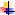 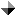 Sr. No.SubjectPage No.Agriculture5Arts & Sports – Pakistan5Arts & Sports – World5Banking, Finance and Stock Exchange5Biographies6Business, Economics & Industry6Crimes7Current Issues – Pakistan7Current Issues – World8Defense/ Military 8Education-Pakistan8Education World9Geography and Travel9Governance / Policies – Pakistan9Governance / Policies – World10Health and Environment 10History and Archaeology – Pakistan11Human Rights–Pakistan11Human Rights – World11India Politics, Policies and Relations11Indo-Pak Relations12Internationl Relations 12Islam 12Kashmir12Language and Literature13Law and Legislation 13Media – Pakistan13Media – World14Miscellaneous14Organizations14Pakistan Foreign Relations14Peace and war / After effects14Politics – Pakistan15Politics – World16Power Resources ( Gas, Oil, Dam, etc)17Science and Information Technology17Social Problems 17Society and Culture – Pakistan18Society and Culture – World18Terrorism 18US Politics, Policies and Relations19World Conflicts20AGRICULTURE Anees Jillani. "Helping kaavan retire." The News, 13 August, 2016, p.6Edward, Barker. "The fate of British farming lies with the Treasury." Financial Times, 24 August, 2016, P.9Jamie, Smyth. "An industry cowed." Financial Times, 12 August, 2016, P.7Jarrar Shah. "Missing the forest for the trees." The Nation, 19 August, 2016, p.7Rafia Zakaria. "Dependence days." Dawn, 17 August, 2016, p.8Renteria, Nelson. "Hit by climate change, Central American coffee growers get a taste for cocoa." Business Recorder, 25 Aug, 2016, P.20Syed Bakhtiyar kazmi. "All about agriculture." Daily Times, 14 August, 2016, A.7ARTS & SPORTS – Chelala, Cesar. "A woman of valour." The News, 10 August, 2016, p.7F.S. Aijazuddin. "Brazilian coffee." Dawn, 25 August, 2016, p.9F.S. Aijazuddin. "Five-ring circus." Dawn, 11 August, 2016, p.9Imaan Mazari Hazir. "Opportunities and priorities." The News, 6 August, 2016, p.6Jawed Naqvi. "Of a future Olympics in Xanadu." Dawn, 23 August, 2016, p.8Mahir Ali. "Russian motivations." Dawn, 17 August, 2016, p.9Mina Malik-Hussain. "The perils of being fabulous." The Nation, 22 August, 2016, p.6Mosharraf Zaidi . "So much for the hedgehog." The News, 23 August, 2016, p.7Rafia Zakaria. "The wild cards." Dawn, 10 August, 2016, p.8Shahzaib Khan. "Pakista:: the underdog champion." Daily Times, 14 August, 2016, A.6Umair Khalid. "The triumph at the Oval." Daily Times, 17 August, 2016, A.7ARTS & SPORTS – WORLDAffan Yesvi. "Pele and the Rio Olympics." Daily Times, August, 2016, A7Anjana, Ahuja. "Olympian achievements beckon for robotic limbs." Financial Times, 5 August, 2016, P.9Assomull, Sujatha . "Indian fashion weaves it in style." Khaleej Times, 15 Aug, 2016, p.11Borkland, Jeff. "Will the US top medals tall at Rio Olympics?." Khaleej Times, 5 Aug, 2016, p.9Connor, Helen.O. "What's on the plate for athletes at Rio Games." Khaleej Times, 16 Aug, 2016, p.8David Macaray. "The American way ." The News, 22 August, 2016, p.6 Demaziere,  Didier. "What drives Olympic doping cheats?." Khaleej Times, 1 Aug, 2016, p.10Lindhoim, Malene. "Why doping tests are required more frequently." Khaleej Times, 25 Aug, 2016, p.9Lindsay, Rowena. "Is it too hot for most cfities to stage the olympics?." Khaleej Times, 18 Aug, 2016, p.13McLeod, Amber. "Students can learn on the go with pokemon GO." Khaleej Times, 19 Aug, 2016, p.7Murad, Ahmed. "The high price of Olympic glory." Financial Times, 1 August, 2016, P.7Priyansh. "India's women athletes are winners. stop patronising them." Khaleej Times, 21 Aug, 2016, p.15Robert Fantina . "Sportsmanship." The News, 22 August, 2016, p.7Shahid Mehmood. "Redistribution and unequal societies ." The News, 20 August, 2016, p.6Simone, Biles. "A gymnast vaulting into record books." Financial Times, 13/14 August, 2016, P.9Sinha, Aditya. "No medals for guessing who played foul for India." Khaleej Times, 17 Aug, 2016, p.7Surendran,C.P.. "India is not cfonfident about its spots future." Khaleej Times, 22 Aug, 2016, p.10Taser, Aatish. "Bollywood reinvents itself for a global audience." Khaleej Times, 26 Aug, 2016, p.7BANKING , FINANCE AND  STOCK EXCHANGEAdam, Posen. "Negative rates arenot the drama they seem." Financial Times, 24 August, 2016, P.9Ahmed, Shabir. "The minister without wings." Business Recorder, 24 Aug, 2016, P.22Ahsan, Jalal. "Tax reforms will ease." Business Recorder, 12 Aug, 2016, P.20Ben, McLannahan. "A play for the 99%." Financial Times, 18 August, 2016, P.7Bill, Gross. "Central bankers are threatening the engine fo the economy." Financial Times, 18 August, 2016, P.9Bukhari, Huzaima. "Don't claim what you haven't achieved!." Business Recorder, 19 Aug, 2016, P.20Dr.Ikramul Haq. "Taxing battles ." The News, 21 August, 2016, p.6Gillian, Tett. "Banks cannot invest in Iran without US guarantees." Financial Times, 26 August, 2016, P.9Gillian, Tett. "Fix the financial plumbing before it gets messy." Financial Times, 19 August, 2016, P.9Gillian, Tett. "The bizarre world of negative rates." Financial Times, 12 August, 2016, P.9Iqbal, Saqib. "Focus on VIX futures shorts hides the real story." Business Recorder, 23 Aug, 2016, P.20Lange, Jason. "Investors sceptical of Fed's rate policy ahead of Yellen speech." Business Recorder, 24 Aug, 2016, P.22Max, Seddon. "Cashflow and the Kremlin." Financial Times, 25 August, 2016, P.7Pasha, Hifza A. "Risk to BoP." Business Recorder, 22 Aug, 2016, P.18Price, Michelle. "Hong Kong-Shenzhen stock link no quick fix for MSCI entry." Business Recorder, 19 Aug, 2016, P.20Rupert, Pennant-Rea. "The sharp costs of Brexit will be felt soon enough." Financial Times, 25 August, 2016, P.9Sarah, Gordon. "the spreading pain of Italy's bank saga." Financial Times, 11 August, 2016, P.9Savadove, Bill. "Down but not out : fears ease over China's weaker yuan ." Business Recorder, 11 Aug, 2016, P.20Sirajuddin Aziz. "A banker with grace." The News, 5 August,  2016, p.6Waheed Bilal. "Honour killing - a legal perspective." The News, 5 August,  2016, p.6BIOGRAPHIES Charles, Harder. "Hollywood's favourite lawyer." Financial Times, 27/28 August, 2016, P.7Huma Yusuf. "Pakistan's choice." Dawn, 1 August, 2016, p.9Jawed naqvi. "Of Humayun Khan Muhammad Ali." Dawn, 16 August, 2016, p.8Muhammad Ahmad Hassan. "Redefining patrotism." Daily Times, 16 August, 2016, A.6Muzzammil Mukhtar. "Baba Jan:: an ideology can't be imprisoned." Daily Times, 30 August, 2016, A.7Naween A. Mangi. "A farmer's salute." Dawn, 22 August, 2016, p.9Stephen, Bannon. "A man who sails towards contrversy." Financial Times, 20/21 August, 2016, P.9BUSINESS, ECONOMICS & INDUSTRYAdnan Amir. "Is the emergency over?." The News, 2 August, 2016, p.6Ahmed, Shabir. "Engineer, lend me your ears." Business Recorder, 03 Aug, 2016, P.20Ali, Asad. "How to transform indirect tax system." Business Recorder, 15 Aug, 2016, P.20Ali, Farhat. "IMF cautions Pakistan." Business Recorder, 13 Aug, 2016, P.18Andrew, Hill. "Business chiefs have no need to defend their pay packets." Financial Times, 11 August, 2016, P.9Angus, Deaton. "There is a solution to the aid dilemma." Financial Times, 3 August, 2016, P.9Areej Riaz. "Climate-smart development." The News, 13 August, 2016, p.6Azeem, Zafar. "Fraud in sharp business practices." Business Recorder, 11 Aug, 2016, P.20Brian, Unwin. "Brexit Britain will miss cheap funds for infrastructure." Financial Times, 12 August, 2016, P.9Brooke, Masters. "A clubby oligopoly that is overdue for feform." Financial Times, 20/21 August, 2016, P.9Brown, Mark Malloch. "Support small businesses, save the poor from climate change." Khaleej Times, 8 Aug, 2016, p.10.Chelala, Cesar . "Poverty and health." The News, 9 August,  2016, p.6David, Pilling. "'For the ANC to be better, it has tolose'." Financial Times, 3 August, 2016, P.7Dr Kamal Monnoo. "Excessive regulation will choke growth." The Nation, 31 August, 2016, p.6Dr Kamal Monnoo. "Stock prices as an economic indicator!." The Nation, 3 August, 2016, p.6Dr. Akmal Hussain . "Multidimensional inequality ." The News, 25  August, 2016, p.6Edward, Luce. "The impotent rage of the consumer." Financial Times, 1 August, 2016, P.9Eric, Lonergan. "Interest rates are a spent economic force." Financial Times, 13/14 August, 2016, P.9Eric, Platt. "An Island's exodus." Financial Times, 26 August, 2016, P.7Farrukh Saleem. "Raiding the state." The News, 14 August, 2016, p.6Fillon, Laure. "Spaniards chased away by crisis attempt return home." Business Recorder, 01 Aug, 2016, P.16FT Reporters. "Let's Chat." Financial Times, 4 August, 2016, P.7Guy, Chazan. "Why Beijing is courting Berlin." Financial Times, 10 August, 2016, P.7Harris, Trudy. "Business hopeful as India overhauls complex web of taxes." Business Recorder, 06 Aug, 2016, P.20Hussain H. Zaidi. "Goodbye to the IMF?." The News, 6 August, 2016, p.6Ibrahim, Anjum. "Incompetent or complicit?." Business Recorder, 08 Aug, 2016, P.16Ibrahim, Anjum. "Three years of Dastgir!." Business Recorder, 22 Aug, 2016, P.18Javid Husain. "Economic progress and consumerism." The Nation, 2 August, 2016, p.7John, Gapper. "Gawker was too liberarian for Silicon Valley." Financial Times, 25 August, 2016, P.9Jonathan, Wheatley. "The great escape." Financial Times, 8 August, 2016, P.9Kara, Scannell. "High flyer brought low." Financial Times, 6/7 August, 2016, P.7Kaufinann,Gretel. "Are more poeple taking to entrepreneurship?." Khaleej Times, 7 Aug, 2016, p.11Kr Kamal Monnoo. "Economy - Pressures solutions." The Nation, 17 August, 2016, p.6Lawrence, Summers. "The progressive case for championing pro-growth policies." Financial Times, 8 August, 2016, P.11Malik Amin Aslam Khan. "The Chinese trail." Dawn, 21 August, 2016, p.9Malik Muhammad Ashraf . "The CPEC initatives ." The News, 27 August, 2016, p.6Malik Muhammad Ashraf. "Terminating dependence on IMF." The Nation, 5 August, 2016, p.7Mariana, Mazzucato. "A strong industrial stragegy has many benefits." Financial Times, 4 August, 2016, P.9Michael, Heise. "Monetary policy lacks the muscle to boost growth." Financial Times, 22 August, 2016, P.9Mohammed Qazilbash. "Shared vision." The News, 13 August, 2016, p.6Murtaza, Ghulam. "A global power of new type." Business Recorder, 14 Aug, 2016, P.18Murtaza, Ghulam. "Japan : one more failure of inequality model." Business Recorder, 07 Aug, 2016, P.16Murtaza, Ghulam. "Monetary policy : an enigmatic apparatus." Business Recorder, 16 Aug, 2016, P.20Muzaifa Akhtar. "Mountain to metropolis." The Nation, 12 August, 2016, p.7Oliver, Ralph. "Forced to dig deep." Financial Times, 2 August, 2016, P.7Pasha, Hafiz A. "Burgeoning external debt." Business Recorder, 29 Aug, 2016, P.34Rana, Foroohar. "Uberisation and the dangers of neo-serfdom." Financial Times, 10 August, 2016, P.9Richard, Lambert. "Learn from experience for the best industrial plan." Financial Times, 10 August, 2016, P.9Robin, Wigglesworth. "Rise of the DIY algo traders." Financial Times, 17 August, 2016, P.7Saadia Gardezi. "Economic recovery? Turn left." The Nation, 9 August, 2016, p.6Sakib Sherani. "A gathering storm." Dawn, 19 August, 2016, p.8Salem, Mona. "Egypt eyes tough reforms in last-ditch bid to save economy." Business Recorder, 17 Aug, 2016, P.20Sam, Fleming. "Decline of the start-up nation." Financial Times, 5 August, 2016, P.7Sarah, Gordon. "Only the government can ensure women get on to boards." Financial Times, 5 August, 2016, P.9Sarah, O'Connor. "The striking effects of Britain's pay rise." Financial Times, 3 August, 2016, P.9Schneider, Howard. "Away from spotlight, US manufacturers battle back from China shock." Business Recorder, 05 Aug, 2016, P.20Shah, Salman. "Where's the beef?." Business Recorder, 18 Aug, 2016, P.20Shakeel A. Malik. "Of soft power and image." The Nation, 4 August, 2016, p.7Simon, Mundy. "Reality call." Financial Times, 11 August, 2016, P.7Souleiman, Delil. "Penned in on all sides, Syria Kurds in economic dire straits." Business Recorder, 06 Aug, 2016, P.20Stephen, Foley. "Long wayfrom home." Financial Times, 27/28 August, 2016, P.5Stephen, Foley. "Male, stale and frail." Financial Times, 16 August, 2016, P.7Stephen, King. "How weak productivity can neuter monetary policy." Financial Times, 19 August, 2016, P.9Syed Ali Zafar . "The CPEC authority ." The News, 26 August, 2016, p.7Tordjman, Jeremy. "New Greek bailout finds IMF in a political bind." Business Recorder, 03 Aug, 2016, P.20Waqas Younas. "The anatomy of a ban." The News, 7 August, 2016, p.7Wilbur, Ross. "trump campaign benefits from criticism of trade imbalances." Financial Times, 29 August, 2016, P.9Zafar Haider Jappa. "Pakistan, India and China and remittances." The Nation, 13 August, 2016, p.7Ziauddin, M. "CPEC: Aladdin's lamp?." Business Recorder, 31 Aug, 2016, P.54Ziauddin, M. "Seeking economic sovereignty." Business Recorder, 24 Aug, 2016, P.22Ziauddin, M. "There is no magic in the market." Business Recorder, 03 Aug, 2016, P.20CRIMESAasim Sajjad Akhtar. "Big Brother." Dawn, 12 August, 2016, p.9Aijaz Ali Khuwaja. "Dangerous future of children." The Nation, 9 August, 2016, p.6Asha'ar Rehman. "The right to not disappear." Dawn, 5 August, 2016, p.8Chavez-Dreyfuss, Gertrude. "Cyber threat grows for bitcoin exchanges." Business Recorder, 30 Aug, 2016, P.52Huma Yusuf. "Closing space." Dawn, 15 August, 2016, p.9I.A. Rehman. "How not to make a law." Dawn, 4 August, 2016, p.8I.A. Rehman. "Runaway children." Dawn, 11 August, 2016, p.8Kamila Hyat. "The creation of Salem." The News, 11 August, 2016, p.7Mina Malik-Hussain. "When children go missing." The Nation, 8 August, 2016, p.6Muhammad Ali Nakokara. "Rickety criminal justice." Dawn, 27 August, 2016, p.8Reem Khurshid. "The spectacle of silence." Dawn, 8 August, 2016, p.8Syed kamran Hashmi. "Thought crimes and Talibinisation." Daily Times, 19 August, 2016, A.7CURRENT ISSUES – Andleeb Abbas. "The poverty of security." Daily Times, 14 August, 2016, A.7Asha'ar Rehman. "The 'unlikely' parents." Dawn, 19 August, 2016, p.8Atta-ur-Rehman . "National Development ." The News, 24 August, 2016, p.6Ayaz amir. "Tired and empty words." The News, 12 August, 2016, p.6Aziz Ali dad. "Intellectual senility and emerging reality." The News, 3 August,  2016, p.6Irfan Husain. "Lust for land." Dawn, 27 August, 2016, p.9K. Iqbal. "The grim reality." The Nation, 15 August, 2016, p.7K. Iqbal. "Tow independence days." The Nation, 22 August, 2016, p.7Khurram Husain. "Chinese investors and power debt." Dawn, 4 August, 2016, p.8Khurram Husain. "Karachi and our conscience." Dawn, 25 August, 2016, p.8Lal Khan. "The escalating class oppression." Daily Times, 07 August, 2016, A7M.A. Niazi. "Running out of options." The Nation, 19 August, 2016, p.6Mahir Ali. "The ghosts of Spain." Dawn, 24 August, 2016, p.9Mahir Ali. "Turkey's red flags." Dawn, 10 August, 2016, p.9Mahir Ali. "Vigilante president." Dawn, 31 August, 2016, p.9Niaz Murtaza. "Spirit of Karachi." Dawn, 30 August, 2016, p.9Rafia Zakaria. "Not our kids." Dawn, 24 August, 2016, p.8Saad ur Rehman Khan. "The lessons we learnt." The News, 14 July, 2016, p.7Syed Mohibullah Shah . "Why makes this the Asian century?." The News, 17 August, 2016, p.6Zaigham Khan. "Walls within walls." The News, 15 August, 2016, p.6Zarrar Khuhro. "Evilution." Dawn, 22 August, 2016, p.9CURRENT ISSUES – WORLDAbdul majeed Abid. "Failure of political Islam." The Nation, 1 August, 2016, p.6Clark, Dave. "Kurd advance angers Turkey, Washington's impossible ally." Business Recorder, 27 Aug, 2016, P.18K. Iqbal. "The knotty trio." The Nation, 1 August, 2016, p.7KYRIAKOULIS, Vassilis. "Ghost migrants eke out life on Greek-Macedonia border." Business Recorder, 28 Aug, 2016, P.16LE Bohec, Beatrice. "Real and imagined terror stalks a jittery Europe." Business Recorder, 07 Aug, 2016, P.16Manlan, Carl. "Only employment can address Africa's poverty." Khaleej Times, 21 Aug, 2016, p.14Muhammad Hanif. "Children enter the internet befor they face the world." Khaleej Times, 14 Aug, 2016, p.12Sundaram, Jomo Kwame. "Billions facing poverty as social security fails them." Khaleej Times, 7 Aug, 2016, p.10DEFENSE/ MILITARYA Q khan. "Zia and our nuclear programme." The News, 15 August,  2016, p.6A.H. Nayyar and Zia Mian. "Hidden dangers." Dawn, 13 August, 2016, p.8Brigadier Mohammad Yousaf. "The Silent Soldier." The Nation, 17 August, 2016, p.6Bushra Hyder and Fozia Niazi. "The nuclear Weapons juxtaposition." The Nation, 1 August, 2016, p.7Dr. A Q khan . "Zia and our nuclear programme." The News, 23 August, 2016, p.6Ghazi Salahuddin. "Reverberations of Quetta." The News, 14 August, 2016, p.7Jalees Hazir. "Thrust of the Third Word War." The Nation, 11 August, 2016, p.6Judith, Evans. "A stress test for the L9bn family business." Financial Times, 13/14 August, 2016, P.7Khurram Husain. "The general and his men." Dawn, 18 August, 2016, p.8Maimuna Ashraf. "On this International Day against Nuclear Tests." Daily Times, 29 August, 2016, A.7Maimuna Ashraf. "What if nuclear  deterrence fails?." Daily Times, August, 2016, A7Muhammad Azam Khan. "Shamsheer-e-Bahr VI and future warfare." The Nation, 20 August, 2016, p.6Owen Bennett-Johes. "Threat perceptions." Dawn, 4 August, 2016, p.9Renaudie, Jean-Luc. "iPhone spyware spotlights Israel's secretive surveillance industry." Business Recorder, 30 Aug, 2016, P.52Rizwan Asghar . "Nuclear Disorder ." The News, 23 August, 2016, p.6Rizwan Asghar. "On nuclear non-use." The News, 1 July, 2016, p.6Sehgal, Ikram. "They're just crying wolf again." Business Recorder, 05 Aug, 2016, P.20Tariq Khosa. "Sleeping on the job." Dawn, 22 August, 2016, p.8Zahid Hussain. "Field Marshal Raheel Sharif?." Dawn, 24 August, 2016, p.8EDUCATION – Aafiyat Nazar. "Knowledge lost." Dawn, 26 August, 2016, p.9Ahmed, Shabir. "Thoughts for the Professor: Educational and development." Business Recorder, 10 Aug, 2016, P.20Atta ur Rahman. "The centre of development." The News, 10 August,  2016, p.6Ayaz Amir. "The maulana out to 'reform' Pakistani education." The News, 5 August,  2016, p.6Clive, Cookson. "An experiment full of risk." Financial Times, 24 August, 2016, P.7Faisal Bari. "An unequal education." Dawn, 12 August, 2016, p.8Hajrah Mumtaz. "Writing on the wall." Dawn, 29 August, 2016, p.9Harris Khalique. "So Shall you reap : Part III." The News, 31 August, 2016, p.7Ishfaque Ahmed Rustaman. "Improving basic education system in Pakistan." Daily Times, 15 August, 2016, A.7Kamila Hyat . "The Academic rat race ." The News, 18 August, 2016, p.7M Saeed Khalid . "A mature CSS." The News, 28 August, 2016, p.6M Zeb Khan. "What education is not ." The News, 30 August, 2016, p.6Madiha Akhtar. "Distance education in Pakistan." Daily Times, 22 August, 2016, A7Mohammad Jamil. "Education: an ignored orphan." Daily Times, 09 August, 2016, A6Parvez Jamil. "Original research in higlher education." Daily Times, 26 August, 2016, A.7Uzair M. Younus. "National education emergency." Dawn, 6 August, 2016, p.8EDUCATION – WORLDFazal Malik. "UAE universities should innovate for Expo 2020." Khaleej Times, 15 Aug, 2016, p.11John, Bell. "British scientists can look to the future with confidence." Financial Times, 26 August, 2016, P.9Pushkar. "Why not study in India?." Khaleej Times, 2 Aug, 2016, p.9Thorning , Helle. "Two ways to ensure every child gets an education." Khaleej Times, 24 Aug, 2016, p.10GEOGRAPHY AND TRAVEL Damayanti Datta. "Why is everyone so hostile to Mohenjo Daro." Daily Times, 22 August, 2016, A7Hajrah Mumtaz. "Tourism of faith." Dawn, 15 August, 2016, p.9Iftekhar A. Khan. "Traffic tales." The News, 16 August, 2016, p.7Zubair Torwali. "The Kalam Festival ." The News, 20 August, 2016, p.610.*Bisma Loan. "A carton-load of heart." The Nation, 26 August, 2016, p.6GOVERNANCE / POLICIES – Adnan Adil. "On becoming a citizen." The News, 4 August, 2016, p.6Afzal A. Shigri. "An alternate for CPEC." Dawn, 23 August, 2016, p.8Ahmed, Shabir. "Goodbye to IMF and all that?." Business Recorder, 31 Aug, 2016, P.54Ahmed, Shabir. "More thoughts for the professor." Business Recorder, 17 Aug, 2016, P.20Ali, Farhat. "Punjab speed." Business Recorder, 06 Aug, 2016, P.20Ali, Farhat. "Rationalisation of institutions - II." Business Recorder, 27 Aug, 2016, P.18Ali, Farhat. "Rationalisation of institutions." Business Recorder, 20 Aug, 2016, P.20Atle Hetland. "The young must think independently." The Nation, 4 August, 2016, p.7Ayaz Ahmed . "The state of Pakistan ." The News, 20 August, 2016, p.6Baber Sattar . "The curse of resilience ." The News, 20 August, 2016, p.7Bukhari, Huzaima. "For our elites only." Business Recorder, 05 Aug, 2016, P.20Bukhari, Huzaima. "The BOT option: Karachi's rapid transport." Business Recorder, 12 Aug, 2016, P.20Bukhari, Huzaima. "The insulted and humiliated." Business Recorder, 26 Aug, 2016, P.28Cyril Almeida. "Narrative contradictions." Dawn, 14 August, 2016, p.8Dr Javaid Hayat . "A 10-point good governance agenda for AJk." Daily Times, 20 August, 2016, A76Dr Yasir Abbasi. "Pakistan s floundering democracy: who is to blame?." Daily Times, 13 August, 2016, A.6Dudana Najam. "NAP:: the new scapegoat ." Daily Times, 19 August, 2016, A.7Fawad Kaiser. "Getting away with murder." Daily Times, 08 August, 2016, A7Gulmina Bilal Ahmad . "Where is the local government?." Daily Times, 19 August, 2016, A.6Gulmina Bilal Ahmad. "Have we failed the National Action Plan?." Daily Times, 12 August, 2016, A7Hassam Waheed. "The curious case of Orange Train." Daily Times, 24 August, 2016, A7Hassan Javid. "Derailing the Orange Line." The Nation, 21 August, 2016, p.6Hassan Javid. "Poor little rich boy." The Nation, 28 August, 2016, p.6Hassan Javid. "Questioning patriotism." The Nation, 14 August, 2016, p.6Hassan Shahjehan. "The crisis of governance in Pakistan." Daily Times, 05 August, 2016, A.6Idrees Khawaja. "Institutional change." Dawn, 18 August, 2016, p.9Iftikhar, Farooq. "SOS call from LPG industry." Business Recorder, 18 Aug, 2016, P.20Iftikhar, Naveed. "Governance and accountability." Business Recorder, 21 Aug, 2016, P.16Imtiaz Alam. "Overcoming regional and international isolation." The News, 4 August,  2016, p.6Imtiaz Alam. "Stocktaking in increasingly dangerous times ." The News, 18 August , 2016, p.6Jalees Hazir. "United Gulens of Pakistan." The Nation, 25 August, 2016, p.6Jarrar Shah. "No more oligarchy!." The Nation, 11 August, 2016, p.7Khalid Anwer. "Privatisation the Supreme Court." Dawn, 8 August, 2016, p.8Khurram Minhas. "Democracy or dynasty:: What Pakistan really needs." Daily times, 16 August, 2016, A.7Maiza Hameed. "For Pakistan's sake." The Nation, 19 August, 2016, p.6Mian Sanaullah. "Disarray at the ministry." The News, 16 August, 2016, p.7Mohammad Jamil. "Uneasy civil-military relationship." Daily Times, 16 August, 2016, A.7Mohsin Dawar. "The FATA reforms." The Nation, 30 August, 2016, p.6Muhammad Ali Nekokara. "Pursuing accountability." Dawn, 9 August, 2016, p.8Muhammad ijaz. "Nawaz resolving humanitarian crisis." The Nation, 12 August, 2016, p.6Muhammad murtaza Noor. "Strengthening the federation." The Nation, 7 August, 2016, p.7Murtaza Talpur. "Barriers for socio-economic development ." Daily Times, 30 August, 2016, A.7Pasha, Hafiza A. "Multidimensional poverty." Business Recorder, 15 Aug, 2016, P.20Rahman, Rashed. "NAP in the doldrums." Business Recorder, 16 Aug, 2016, P.20Rashid Imtiaz. "NGOs' regulatory framework." Dawn, 16 August, 2016, p.8S. Tariq. "'Damned if I do, damned if I don't'." The Nation, 4 August, 2016, p.6S. Tariq. "good government indeed." The Nation, 11 August, 2016, p.6Saad Rasool. "Shiny Shoes of Freedom." The Nation, 14 August, 2016, p.7Samson Simon Sharaf. "Milk and kill." The Nation, 13 August, 2016, p.7Sehgal, Ikram. "Is terrorism the real target?." Business Recorder, 26 Aug, 2016, P.28Sehgal, Ikram. "Making accountability effective." Business Recorder, 19 Aug, 2016, P.20Shah, Salman. "Criminal breach of trust, my lords." Business Recorder, 25 Aug, 2016, P.20Shahid Mehmood. "The Pricing fuss." The News, 31 August, 2016, p.6Shahid, A B. "Denying the undeniable." Business Recorder, 16 Aug, 2016, P.20Syed Bakhtiyar Kazmi. "Chips stacked against." Daily Times, August, 2016, A7Syed Mansoor Hussain. "Democracy;." Daily Times, 20 August, 2016, A.6Syed Mansoor Hussain. "Why a new army chief at this time?." Daily Times, 13 August, 2016, A.6Syed Talat Hussain . "Tsunnami in reverse ." The News, 22 August, 2016, p.7Umair Javed. "Orange Line battles." Dawn, 29 August, 2016, p.8Waqar Mustafa. "Pakistan' s counter- terror straregy should also promote tolerance." Khaleej Times, 10 Aug, 2016, p.10Yousaf Baig Mirza. "If Quaid-e- Azam was with us today...." Daily Times, 14 August, 2016, A.6Zahaid Rehman. "Asking the right questions." The Nation, 14 August, 2016, p.6Zaigham Khan. "Sindh after saeen." The News, 1 August, 2016, p.6Ziauddin , M. "The wrong book." Business Recorder, 10 Aug, 2016, P.20GOVERNANCE / POLICIES – WORLDAbdul majeed Abid. "Burying strategic depth." The Nation, 22 August, 2016, p.6Adam, Posen. "Abe's stimulus is a lesson for the world." Financial Times, 3 August, 2016, P.9Atle Hetland. "Belonging to a land." The Nation, 11 August, 2016, p.7Azeem, Zafar. "Emerging new directions in the American tax policy." Business Recorder, 27 Aug, 2016, P.18Brian, Groom. "May's approach to Beijing is bad news for England's north." Financial Times, 2 August, 2016, P.9Chamie, Joseph. "How governments can cope with unwanted migration." Khaleej Times, 13 Aug, 2016, p.6Fazal, Saida. "A case for reviewing nuclear power plants." Business Recorder, 18 Aug, 2016, P.20Haddon, Katherine. "UK ties with China at risk over nuclear plant deal." Business Recorder, 08 Aug, 2016, P.16Hawksley,Humphrey. "When trust is lost,people and leaders lose their way." Khaleej Times, 15 Aug, 2016, p.10Hewitt, Giles. "North Korea 200-day sanctions solution: mass mobilisation." Business Recorder, 04 Aug, 2016, P.20Ivan, Krastev. "Pessimists hold the key to Europe's future." Financial Times, 24 August, 2016, P.9Josef, Joffe. "Convenience, not common culture, holds Europe together--Just." Financial Times, 27/28 August, 2016, P.7Joseph, Stiglitz. "A split euro is the solution for the single currency." Financial Times, 17 August, 2016, P.9Karaveli, Halil M.. "Can Turkey pull back from the brink?." Khaleej Times, 3 Aug, 2016, p.11Leonhard, Fischer. "Forget the blame games--Brexit is a chance of fix Europe." Financial Times, 9 August, 2016, P.9Ljunggren , Borje. "China should balance its interests with the West." Khaleej Times, 17 Aug, 2016, p.6M Zeb Khan. "Bridge of governance." The News, 2 August, 2016, p.7M.A. Niazi. "Another day, another child." The Nation, 26 August, 2016, p.6Michael, Skapinker. "How to work when your boss does not care." Financial Times, 18 August, 2016, P.9Murtaza, Ghulam. "Brexit - a stupidity under compulsion." Business Recorder, 04 Aug, 2016, P.20Randolph, Eric. "Iran's language watchdog battles 'Nutella Bars'." Business Recorder, 20 Aug, 2016, P.20RICHTER, Mathilde. "Work until 69? Bundesbank's call riles Germans." Business Recorder, 22 Aug, 2016, P.18Sutherland,Peter. "Why migrants bring more benefits than problems\." Khaleej Times, 8 Aug, 2016, p.11Tony, Barber. "The centre left in Europe faces a stark choice." Financial Times, 19 August, 2016, P.9Trouillaud, Pascale. "Anti-Americanism surges in Turkey after coup." Business Recorder, 14 Aug, 2016, P.18Walter,Frank. "Why Europe needs more peace and less weapons." Khaleej Times, 29 Aug, 2016, p.10HEALTH AND ENVIRONMENT Adnan Aamir. "How to save Rehan ." The News, 29 August, 2016, p.6Ahsan Kureshi. "Comforting disillusions." The Nation, 13 August, 2016, p.6Ali H Mokdad. "Data for life ." The News, 29 August, 2016, p.7Anjana, Ahuja. "Centuries-old sharks hold the secret to a longer life." Financial Times, 15 August, 2016, P.9Costello, Anthony. "Superbugs pose dangers from birth." Khaleej Times, 26 Aug, 2016, p.7David, Crow. "Staying power." Financial Times, 22 August, 2016, P.7Dr. Sadia Ali . "The poor daughter of Balochistan ." The News, 17 August, 2016, p.6Kearney, Angela. "Feeding babies." The News, 4 August, 2016, p.6Michael, Bloomberg. "The value of local lessons in tackling global killer diseases." Financial Times, 18 August, 2016, P.9Muhmmad Hamid Zaman. "Many illnesses go unidentified and continue to strain health services." Khaleej Times, 12 Aug, 2016, p.7Neil Buhne. "Breaking the cycle." Dawn, 17 August, 2016, p.9Okonjo,Ngozi. "Is your teenage girl protected against cervical cancer?." Khaleej Times, 10 Aug, 2016, p.11Pickup, Roger. "What will happen if antibiotics don't work." Khaleej Times, 19 Aug, 2016, p.6Sanicas, Melvin. "Vacines give the elderly a shot ata better life." Khaleej Times, 29 Aug, 2016, p.11Schaefer, G .Owen. "For better genes, look to China." Khaleej Times, 5 Aug, 2016, p.9Syed Muhammad Abubakar. "Dealing with heatwaves." The News, 16 August, 2016, p.6Upton, Simon . "Counting the costs of rising air pollution." Khaleej Times, 16 Aug, 2016, p.9HISTORY AND ARCHAEOLOGY – Abdul majeed Abid. "Revisiting the script." The Nation, 15 August, 2016, p.6Aigham Khan . "Vandalistan ." The News, 22 August, 2016, p.6Ayaz Amir . "A lamp lit in the dark ." The News, 23 August, 2016, p.6Dr. Farid A. Malik. "Another state funeral." The Nation, 3 August, 2016, p.7Maria Sartaj. "Mohenjo Daro could have been our Taj Mahal." Daily Time, 04 August, 2016, A.6Sehgal, Ikram. "An occasion to reflect." Business Recorder, 12 Aug, 2016, P.20HUMAN RIGHTS–PAKISTANAzeem, Zafar. "Impartiality and fairness in administrative action." Business Recorder, 20 Aug, 2016, P.20Dr Saulat Nagi. "Independence or in-dependence." Daily Times, 23 August, 2016, A7Fawad kaiser. "No cadavers wanted." Daily Times, 15 August, 2016, A.7Harris Farooq. "Sigil of humanity." The Nation, 4 August, 2016, p.6Inamullah Marwat. "Challenges faced by women in FATA." Daily Times, 06 August, 2016, A6Kaleem Dean. "The National Minorities Day: A mere formality?." Daily Times, August, 2016, A7Kamila Hyat. "Peeping into people's minds." The News, 4 August,  2016, p.7Nasir Saeed. "Forced conversions in Pakistan: a dark reality." Daily Times, 11 August, 2016, A7Naween A. Mangi. "Helpless parents." Dawn, 9 August, 2016, p.9Nazia Abdul Ghaffar And Muhammad Shahid Rafique. "Children at risk." Daily Times, 20 August, 2016, A.6Parvez Rahim. "Workers' welfare." Dawn, 3 August, 2016, p.9Salim Bokhari. "Protecting Children At Kilns." The Nation, 31 August, 2016, p.6Shaikh Abdul Rasheed. "Rape: the ignored evil." Daily Times, 02 August 2016, A6Shamim Masih. "Christians in Paksitan." Daily Times, 10 August, 2016, A7Sikander Shah and Abid Rizvi. "Caught in the crosssfire." Dawn, 29 August, 2016, p.8Yasser Latif Hamdani. "Persecution of Ahmadis hurts Pakistan more." Daily Times, 08 August, 2016, A6Yasser Latif Hamdani. "Undoing the discrimination agaist non-Muslims." Daily Times, 15 August, 2016, A.6Zubeida Mustafa. "Why us?." Dawn, 5 August, 2016, p.9HUMAN RIGHTS – WORLDArchana Dalmia . "Misogyny:a  global reality." Daily Time , 04 August, 2016, A.6Imaan Mazari Hazir. "Bikinis and burkinis." The News, 26 August, 2016, p.6Nazia Zulfiqar. "Do more for Kashmir!." The Nation, 23 August, 2016, p.6Rakib Ehsan. "Germany welcomes refugees, but what about integration?." Khaleej Times, 18 Aug, 2016, p.13Syed kamran Hashmi. "Fear among American muslims ." Daily Times, 05 July, 2016, A.7INDIA POLITICS, POLICIES AND RELATIONSA.G. Noorani. "Dalits and BJP." Dawn, 27 August, 2016, p.9A.G. Noorani. "The spoils system." Dawn, 13 August, 2016, p.9Abbas Nasir. "A maddening spiral." Dawn, 20 August, 2016, p.8Ahuja, Suneeti. "Goods and Services tax will stransform Indian Economy." Khaleej Times, 5 Aug, 2016, p.8Aijaz Zaka Syed. "Modio's belated rebuke." The News, 12 August, 2016, p.7Anushman Tiwari. "APJ Abdul Kalam: the irreplaceable politician." Daily Times, 01 August, 2016, A7Dr Kalim Siddiqui. "Economic performance of Modi's government." The Nation, 6 August, 2016, p.7Fahd Humayun. "Subcontinental drift." The News, 9 August, 2016, p.7Javed Naqvi. "From Glolvalkar to Trump." Dawn, 2 August, 2016, p.8Javed Naqvi. "Of victims and victimhood." Dawn, 30 August, 2016, p.8Kaleem Dean. "The rising Christian persecution in India." Daily Times, 30 August, 2016, A.7Kumar, Aysha Lyer. "How Gandhi made peace a potent weapon." Khaleej Times, 16 Aug, 2016, p.9M. Saeed Khalid. "Modi and Kashmir." The News, 14 August,  2016, p.6Moeed Yusuf. "Modi's objective." Dawn, 23 August, 2016, p.9Prasannmarajan, S. "Bad press haunts India, but it's finding a happy space." Khaleej Times, 28 Aug, 2016, p.17Sakib Sherani. "Poverty of our reform ambition." Dawn, 5 August, 2016, p.8Shahid Siddiqui. "Discursive paradigm  of resistance." The News, 8 August, 2016, p.6Swaminathan, Aiyar. "India's one nation tax depends on local statesmanship." Financial Times, 10 August, 2016, P.9INDO-PAK RELATIONSCyril Almeida. "Sustainable conflict." Dawn, 21 August, 2016, p.8Hussain H. Zaidi. "The limitations of Saarc." The News, 15 August, 2016, p.6Javid Husain. "India's 'silent war' on Pakistan." The Nation, 16 August, 2016, p.7Latha Jishnu. "Like a cow in a China shop." Dawn, 22 August, 2016, p.8Munir Akram. "Is Pakistan isolated?." Dawn, 7 August, 2016, p.8Touqir Hussain. "Policy confusions." Dawn, 4 August, 2016, p.9INTERNATIONAL RELATIONS A. Rauf K. Khattak. "OBOR and CPEC." Dawn, 24 August, 2016, p.9David, Gardner. "Erdogan takes a risk fighting on three fronts." Financial Times, 26 August, 2016, P.9Gulshan Rafiq. "Pakistan- Australia:: an emerging liaison." Daily Times, 13 August, 2016, A.7Harlan K Ullan. "Russia: enigma, riddle or something?." Daily Times, 25 August, 2016, A6Jamal, Tashfeen. "South China sea maritime claims: Pakistan's role." Business Recorder, 13 Aug, 2016, P.18M. Zeb Khan . "False dichotomy ." The News, 18 August, 2016, p.6Masood, Azhar. "The quest for warm waters." Business Recorder, 21 Aug, 2016, P.16MILLARD, Robin. "French beach burkini disdain across the sea." Business Recorder, 21 Aug, 2016, P.16Muhammad Jamil. "The Durand Line : facts and realities." Daily Times, 02 August, 2016, A6S P Seth. "Turkey- Russia turnabout." Daily Times, 24 August, 2016, A6Sardar Fauzia. "Pakistan is not facing isolation anymore." Daily Times, 02 August, 2016, A7Shahid, A B. "Saarc- what it must focus on." Business Recorder, 30 Aug, 2016, P.52Sinan, Ulgen. "Reset the relationship between Turkey and the west." Financial Times, 16 August, 2016, P.9Siraj Shawa. "The US,India, China and Pakistan." Daily Times, 10 August, 2016, A7ISLAM A Q Khan. "Abu Ayub Ansari (RA)." The News, 8 August, 2016, p.6Jawed Naqvi. "Licensed agents of intolerance." Dawn, 9 August, 2016, p.8Llana, Sara Miller. "Ban or no ban, Burkinis won't out of fashion." Khaleej Times, 22 Aug, 2016, p.11Niaz Murtaza. "Democracy in Islam." Dawn, 2 August, 2016, p.9KASHMIR AND  ISSUESAbbas Nasir. "A vale of tears, torment." Dawn, 6 August, 2016, p.8Agha Baqir. "The two Kashmirs." The Nation, 22 August, 2016, p.7Ahsan Kureshi. "Missed oppurtunities." The Nation, 6 August, 2016, p.6ali Afzal Sahi. "Drawing parallels." The Nation, 31 August, 2016, p.7Ali Sarwar Naqvi. "What do we do about Kashmir ." The News, 30 August, 2016, p.6Amna Ejaz Rafi. "Kashmir." Daily Times, 09 August, 2016, A7Asha'ar Rehman. "A perfect alibi." Dawn, 12 August, 2016, p.8Dr Qaisar Rashid . "Hussain Haqqani on the kashmir issue-II." Daily Times, 31 August, 2016, A.7Dr Qaisar rashid . "The Simla Agreement and the kashmir issue." Daily Times, 17 August, 2016, A.6Dr Qaisar Rashid. "Is Kashmir "atoot ang" of India?." Daily Times, 03 August, 2016, A7Dr. Qaisar Rashid . "Husain Haqqani on the origin of the Kashmir issue." Daily Times, 24 August, 2016, A7Durdana Najam. "Pakistan,s muted response to Kashmir cause." Daily Times, 12 August, 2016, A7Hina Pervez Butt. "Reviving the Kashmir cause." Daily Times, 12 August, 2016, A6Lal Khan. "Modi,s insult upon Kashmir,s injuries." Daily Times, 21 August, 2016, A7Liaqat Baloch. "Action plan for Kashmir." The Nation, 18 August, 2016, p.7Malik Muhammad Ashraf. "Going back to the UN on Kashmir." Daily Times, 12 August, 2016, A6Michael Kugelman. "Modi,s Kashmir conundrum." Daily Times, 02 August, 2016, A7Mohammad Jamil. "Narendra Modi,s bloated arrogance." Daily TIMES, 23 August, 2016, A6Mohsin Raza Malik. "Resetting Pakistan's Kashmir posture." The Nation, 17 August, 2016, p.7Mohsin Raza Malik. "The Kashmir debate." The Nation, 10 August, 2016, p.7Mohsin Raza Malik. "The Kashmir debate." The Nation, 3 August, 2016, p.7Muhammad Ahsan Yatu. "Kashmir: solution lies in prosperity." Daily Times, 03 August, 2016, A7Muhammad Shahid Rafique. "Gender based violence." Daily Times, 17 August, 2016, A.7Muhammad Umar . "Kashmiri lives matter ." The News, 23 August, 2016, p.6Muhammad umar. "Human rights in Jammu and Kashmir." The Nation, 7 August, 2016, p.6Muhammad Umar. "The struggle for Kashmir." The Nation, 16 August, 2016, p.6Munir Akram. "Kashmir: why talk to India?." Dawn, 21 August, 2016, p.8Murtaza Shibli. "Remilitarising Kashmir is the final blow ." The News, 28 August, 2016, p.6Reema Shaukat. "Bravo, Kashmiri Youth." The Nation, 20 August, 2016, p.6Salman Aness Soz. "Peace in kashmir:: India cannot wish away Pakistan." Daily Times, 26 August, 2016, A.6Samir Bhatt. "Facing moral blindness in Kashmir." Dawn, 2 August, 2016, p.8Samson Simon Sharaf. "My way, nor no way." The Nation, 6 August, 2016, p.6Samson Simon Sharaf. "Myths and realities." The Nation, 20 August, 2016, p.7Shahzad Chaurdhy. "The tragedy of Kashmir." The News, 5 August, 2016, p.6Shamsahad Ahmad. "Kashmir on fire." The News, 10 August,  2016, p.6Sikander Ahmad Shah. "Settlements in IHK." Dawn, 14 August, 2016, p.9Waqar K. Kauravi. "The third intifada in Kashmir." The News, 9 August, 2016, p.6Zafar Sultan. "Kashmir: New dynamics and decisions." The Nation, 8 August, 2016, p.6LANGUAGE AND LITERATURE Sana Saleem and Nighat Dad. "Muzzling speech." Dawn, 8 August, 2016, p.9Jan-e-Alam Khaki. "Language of peace." Dawn, 12 August, 2016, p.9LAW AND LEGISLATION Amir Hussain. "Public safty and the police ." The News, 30 August, 2016, p.7Asad Jamal. "Eliminate enforced disappearances." The News, 30 August, 2016, p.6Asad Jamal. "Protecting women from crimes of 'honour'." The News, 7 August, 2016, p.6Asha'ar Rehman. "Collision course." Dawn, 26 August, 2016, p.8Faisal Siddiqi. "Judicial accountability." Dawn, 1 August, 2016, p.8Gonzalo, Vina. "Taking liberties?." Financial Times, 9 August, 2016, P.7Jamshaid Khattak. "Let sanity prevail." The News, 1 August,  2016, p.6Malik Muhammad Ashraf. "Combating crminal misuse of IT." Daily Times, 19 August, 2016, A.6Malik Muhammad Ashraf. "Qadri and the courts." The News, 13 August, 2016, p.7Meeqat Sultan. "The Hague Convention: need of the hour." Daily Times, 25 August, 2016, A7Muhammad Murtaza Noor. "Effective implementation of 18th constitutional amendment." Daily Times, 06 August, 2016, A7Parvez Rahim. "Overtime rules." Dawn, 23 August, 2016, p.9Yasser Latif Hamdani. "Cyber crime law and civil society,s failure." Daily Times, 01 August, 2016, A6MEDIA – Ali Zia Bajwa. "PECA2016: an optimistic approach." Daily Times, 24 August, 2016, A7Arif Hasan. "'Honour' killings." Dawn, 7 August, 2016, p.9D Asghar. "Freedom under threat." Daily Times, 06 August, 2016, A7Nye, Joseph S.. "Splinternet?." The News, 15 August,  2016, p.7Shahid Siddiqui. "Media resistance in British India ." The News, 22 August, 2016, p.6MEDIA – WORLDOstrovsky, Arkady. "How putin uses the media to settle political scores." Khaleej Times, 7 Aug, 2016, p.11Yassine, Talal. "Australia's stability is good for business with GCC." Khaleej Times, 11 Aug, 2016, p.13MISCELLANEOUS Andrew, Hill. "Moaning millennials let down their generation." Financial Times, 17 August, 2016, P.9Armellini, Alvise. "Tents and tears: Italy earthquake victims face homeless future." Business Recorder, 26 Aug, 2016, P.28Asma Ali Zain. "Why cupping is back in news with a bang." Khaleej Times, 14 Aug, 2016, p.13Ayaz Ahmed. "The dream of peace." The News, 3 August, 2016, p.6Brunetto, Yvonne. "Teach employees to be emotionally tough." Khaleej Times, 9 Aug, 2016, p.8Chauburji. "Thunder and lightening." The Nation, 28 August, 2016, p.6Dyke, Heather. "Should we curb our moral outrage about drugs in sport?." Khaleej Times, 19 Aug, 2016, p.7Gessen, Masha. "Life in Russia is like life in the Soviet Union." Khaleej Times, 22 Aug, 2016, p.11IDE, Ella. "When death comes to stay: one Italian village's story." Business Recorder, 28 Aug, 2016, P.16Kumar , Asha Lyer. "Home makers are achievers too." Khaleej Times, 2 Aug, 2016, p.9Kumar, Asha Lyer. "Retire from work, not from life." Khaleej Times, 9 Aug, 2016, p.9Leiva, Noe. "Migrants' American dream' turns to nightmare." Business Recorder, 07 Aug, 2016, P.16Lynch, Kate. "Want to know what makes us smart?." Khaleej Times, 26 Aug, 2016, p.6Makoye, Kizito. "The scrap of paper that brings peace to small farmers." Business Recorder, 23 Aug, 2016, P.20Mina Malik-Hussain. "On the college police." The Nation, 29 August, 2016, p.6Nick, Timothy. "The man shaping May's new vision." Financial Times, 6/7 August, 2016, P.9Peterson, Scott. "Afghan refugees are a lost case on Western frontiers." Khaleej Times, 14 Aug, 2016, p.13TANDON, Shaun. "Seeing new market, electronic party expands to India." Business Recorder, 29 Aug, 2016, P.34Tuffley, David. "Apply here for jobs of the future..in 2025." Khaleej Times, 20 Aug, 2016, p.6ORGANIZATIONSNazish Brohi. "A city ablaze." Dawn, 28 August, 2016, p.9Zahid Hussain. "Reflecting on the carnage." Dawn, 10 August, 2016, p.8 FOREIGN RELATIONSA.G. Noorani. "Diplomats' dissent." Dawn, 6 August, 2016, p.9Abdul Basit . "Is Isis in south Asia ." The News, 27 August, 2016, p.6Alok Sharma . "." The News, 17 August, 2016, p.6Asad Ejaz Butt. "Foreign policy: foreign to Pakistan diplomatic." Daily Times, August, 2016, A6Ayaz Wazir. "Improving Pak-Afghan relations." The News, 9 August,  2016, p.6Hussain H Zaidi. "My enemy's enemy ." The News, 28 August, 2016, p.7Irfan Husain. "Road to nowhere." Dawn, 6 August, 2016, p.9Omar Waraich. "Refugees' return." Dawn, 21 August, 2016, p.9Saleem Safi. "Afghanistan: our case." The News, 2 August, 2016, p.6Saleem Safi. "Afghanistan's case." The News, 6 August,  2016, p.6Schouten, Lucy. "Watershed elections for muslims in America." Khaleej Times, 1 Aug, 2016, p.10Shahid Mehmood. "Project Euro." The News, 10 August,  2016, p.7Shahzad Chaudhry . "Pakistan Turkish Delight ." The News, 19 August, 2016, p.6PEACE AND WAR / AFTER EFFECTSAir Marshat (R) Khurshid Anwar Mirza. "Raw-War." The Nation, 16 August, 2016, p.7Bacevich, Andrew. "Forgotten war." The News, 9 August, 2016, p.7Hajrah Mumtaz. "Aesthetic pollution." Dawn, 1 August, 2016, p.9I.A. Rehman. "Disappearances still a major issue." Dawn, 25 August, 2016, p.8Madeeha Ansari. "School security." Dawn, 28 August, 2016, p.9Moeed Yusuf. "Improved situation." Dawn, 2 August, 2016, p.9Muhammad Amir Rana. "The myth of soft targets." Dawn, 28 August, 2016, p.8Owen Bennett-Jones. "Partying with jihadis." Dawn, 25 August, 2016, p.9Umair Javed. "Blinded by nationalism." Dawn, 15 August, 2016, p.8Zahid Hussain. "Waking up after a tragedy." Dawn, 17 August, 2016, p.8POLITICS – 28W*Arif Azad. "Pro-poor healthcare." Dawn, 16 August, 2016, p.9Aasim Sajjad Akhtar. "The Mohajir mind." Dawn, 26 August, 2016, p.9Abbas Nasir. "Endgame for MQM?." Dawn, 27 August, 2016, p.8Abdul majeed Abid. "Understanding MQM." The Nation, 29 August, 2016, p.6Adnan Randhawa. "Dark cloud on the horizon." The Nation, 5 August, 2016, p.7Afrasiab Khattak. "Challenges to the federation." The Nation, 20 August, 2016, p.7Ahmed Bilal Mehboob. "Parliament's inertia on NAP." Dawn, 30 August, 2016, p.8Ahsan Kureshi. "The voice of the time." The Nation, 27 August, 2016, p.6Anjum Altaf. "Interrogating democracy." Dawn, 7 August, 2016, p.9Anjum, Ibrahim. "Governance goals." Business Recorder, 01 Aug, 2016, P.16Atle Hetland. "Democracy and politics on the left." The Nation, 18 August, 2016, p.7Ayaz Amir . "Pakistan's distinction a dry democracy ." The News, 19 August, 2016, p.6Ayaz Amir. "Guns of August . . . less bang than ." The News, August, 2016, p.6Ayaz Amir. "Pakistan needs groomiing not surgery." The News, 30 August, 2016, p.6Ayaz Amir. "The Altaf cure surprisingly effective ." The News, 26 August, 2016, p.6Babar Ayaz. "What' s wrong with Sindh government?." Daily Times, 16 August, 2016, A.7Babar Sattar . "The MQM Paradox." The News, 27 August, 2016, p.7Cyril Almeida. "The eternal bridesmaid." Dawn, 7 August, 2016, p.8Cyril Almeida. "The Karachi mystery." Dawn, 28 August, 2016, p.8D Asghar. "A big fat zero." Daily Times, 27 August, 2016, A.6Dr. Farid A. Malik. "Establishment VS establishment." The Nation, 17 August, 2016, p.7Dr. Farid A. Malik. "Rules of Islamabad." The Nation, 24 August, 2016, p.6Durdana Najam. "KP making progress in police reform." Daily Times, 26 August, 2016, A.7Faisal Raja. "Deconstruting extremism in Punjab." Daily Times, 18 August, 2016, A.7Farhan Bokhari. "An uneasy lull." Dawn, 10 August, 2016, p.9Fawad kaiser . "Words matter." Daily Times, 29 August, 2016, A.7Fawad Kaiser. "The fall and rise of the PPP." Daily Times, 01 August, 2016, A7Fazal, Saida. "A turning point for MQM." Business Recorder, 25 Aug, 2016, P.20Fazal, Saida. "The looming season of protests." Business Recorder, 04 Aug, 2016, P.20Ghazi Salahuddin. "Tinkering with Sindh." The News, 7 August, 2016, p.7Harris Khalique . "So Shall you reap ." The News, 17 August, 2016, p.7Harris Khalique, 28. "Boys who are not boys." The News, 3 August, 2016, p.7Hina Pervez Butt . "News rating is the clear winner here." Daily Times, 31 August, 2016, A.6Huma Yusuf. "High poverty levels." Dawn, 29 August, 2016, p.9Ibrahim, Anjum. "Chaudhry Nisar's politics." Business Recorder, 15 Aug, 2016, P.20Ibrahim, Anjum. "Politics: it's all about a name." Business Recorder, 29 Aug, 2016, P.34Iftekhar A. Khan. "The visiting professor." The News, 8 August, 2016, p.7Imtiaz Alam . "The MQM's coup de grace ." The News, 25 August, 2016, p.6Inamullah Marwat. "Is PTI walking the talk in Khyber Pakhtunkhwa?." Daily Times, 23 August, 2016, A7Irfan Husain. "Post-truth politics." Dawn, 13 August, 2016, p.9Jalees Hazir. "Hiding behind democracy." The Nation, 18 August, 2016, p.6Kato, Norihiro. "Why Emperor Akihito plans to abdicate now." Khaleej Times, 17 Aug, 2016, p.7M.A. Niazi. "New kid on the block." The Nation, 5 August, 2016, p.6Malik Muhammad Ashraf . "Politics of Agitation ." The News, 17 August, 2016 , p.6Malik Muhammad Ashraf. "The Impulsive streak." The Nation, 19 August, 2016, p.7Mohsin Raza Malik. "The MQM question." The Nation, 31 August, 2016, p.7Muddassir Rizvi. "Revision of electoral rolls." Dawn, 15 August, 2016, p.8Muneeb Farooq. "Tough times for the MQM." The News, 26 August, 2016, p.7Naeem Shakir. "Minorities' seats." Dawn, 30 August, 2016, p.9Naveed, Iftikhar. "Pakistani politicians." Business Recorder, 01 Aug, 2016, P.16Niaz Murtaza. "Political geography." Dawn, 16 August, 2016, p.9Noman Sattar . "MQM: the breach within." The News, 27 August, 2016, p.6Pervez Hoodbhoy. "Pakistan's paranoid politics." Dawn, 20 August, 2016, p.8Raashid Wali Janjua . "The curse of scepticism." Daily Times, 31 August, 2016, A.7Raashid Wali Janjua. "Civil Military relations in Pakistan." Daily Times, 11 August, 2016, A6Rahman, Rashed. "Draconian Cybercrimes Bill." Business Recorder, 02 Aug, 2016, P.20S. Tariq. "Darkest hour." The Nation, 25 August, 2016, p.6S. Tariq. "Independence Day muse and more." The Nation, 18 August, 2016, p.6Saad Rasool. "Missing the plot?." The Nation, 7 August, 2016, p.7Samson Simon Sharaf. "Pakistan's Latin America." The Nation, 27 August, 2016, p.6Shahid, A B. "Clever-by-half governance." Business Recorder, 9 Aug, 2016, P.20Shahid, A B. "Legislation and governance blues." Business Recorder, 23 Aug, 2016, P.20Shahzad Chaudhry . "MQM: on the mend ." The News, 26 August, 2016, p.6Shahzaib Khan. "To you, the Karachi-ite." Daily TIMES, 21 August, 2016, A6Shazaib Khan. "If there was a coup in Pakistan." Daily Times, 06 August, 2016, A7Shireen M Mazari. "By Design formere stupidity ?." The News, 25 August, 2016, p.6Sibtain Naqvi. "Karachi's dilemma." Dawn, 18 August, 2016, p.9Sikandar Ali Hullio. "Lost space." The News, 11 August,  2016, p.6Syed Bakhtiyar Kazmi. "Utterly disconnected." Daily Times, 21 August, 2016, A6Syed Kamran Hashmi. "How to evaluate a politician." Daily Times, 12 August, 2016, A7Syed Kamran Hashmi. "PML-N : a non-believer in democracy?." Daily Times, 26 August, 2016, A.6Syed Manssor Hussain. "August Doldrums." Daily Times, 06 August, 2016, A6Syed Mohibullah Shah. "Law Politics and governance ." The News, 31 August, 2016, p.6Syed Talat Hussain. "A house divided." The News, 15 August,  2016, p.7Syed Talat Hussain. "A thousand dream." The News, 29 August, 2016, p.7Syed Talat Hussain. "National political diary." The News, 8 August,  2016, p.7Syed Talat Hussain. "Tragedy, farce, comedy." The News, 1 August, 2016, p.7Umair Javed. "Sindh's leadership transition." Dawn, 1 August, 2016, p.8Yasser Latif Hamdani. "Balochistan, Kalat and the great game." Daily Times, 29 August, 2016, A.6Yousaf Baig Mirza. "A new show on the road." Daily Times, 07 August, 2016, A6Yousf Baig Mirza. "Politics of common interest." Daily TIMES, 21 August, 2016, A7Zahid Hussain. "A quintessential rebel." Dawn, 3 August, 2016, p.8Zahid Hussain. "Karachi's political re-engineering." Dawn, 31 August, 2016, p.8Zaigham Khan. "Bhai in trouble ." The News, 29 August, 2016, p.6Zaigham Khan. "Doraemon vs doraemon." The News, 8 August,  2016, p.6Ziauddin, M. "CPEC is no 'free lunch'." Business Recorder, 17 Aug, 2016, P.20POLITICS – WORLDAdeela Naureen. "Khans VS Trump." The Nation, 6 August, 2016, p.7Asiya Mahar. "Turkey,s rapprochement measures." Daily Times, 25 August, 2016, A7Binoy Kampmark. "Politics of beachwaer." The News, 30 August, 2016, p.7Couronne, Ivan. "Clinton's Rust Belt' tour courts white working class." Business Recorder, 02 Aug, 2016, P.20Couronne, Ivan. "On the national stage, the Trump train stalls." Business Recorder, 14 Aug, 2016, P.18Denselow, James. "A post-factual conflict." The News, 4 August, 2016, p.6Dr Ahmad Rashid Malik. "The failed Turkish coup." The Nation, 2 August, 2016, p.7Dr Saulat Nagi. "The point is not to srrender." Daily Times, 13 August, 2016, A.7Dr. Farid A. Malik. "Guantanamo survives." The Nation, 10 August, 2016, p.6Firaq, Manash. "Irom poses a double challenge to herself as well as her opponents." Khaleej Times, 12 Aug, 2016, p.6Flanders, Lowell. "The UN option." The News, 6 August, 2016, p.6Gevisser, Mark. "Has South Africa lost its way undr Zuma?." Khaleej Times, 12 Aug, 2016, p.7Gideon, Rachman. "The global democratic recession." Financial Times, 9 August, 2016, P.9Gideon, Rachman. "Trump and Brexit feed off the same anger." Financial Times, 2 August, 2016, P.9Groult, Sylvie. "More women win power but still few and far between." Business Recorder, 10 Aug, 2016, P.20Harding, David. "'Teammates' Qatar and Turkey assert post-coup ties." Business Recorder, 31 Aug, 2016, P.54Heine, Friederike. "Why Merkel can't afford to lose Turkey as partner in refugee crisis." Business Recorder, 9 Aug, 2016, P.20Iftekhar A Khan . "A welcome alliance ." The News, 24 August, 2016, p.6Jacob, Wisberg. "The GOP's 'Dump Trump' dilemma." Financial Times, 8 August, 2016, P.11Jamil, Anderlini. "China takes a gamble in scapegoating the west." Financial Times, 11 August, 2016, P.9Janan, Ganesh. "May is the puritan we need to fight Britain's cliques." Financial Times, 9 August, 2016, P.9Janan, Ganesh. "Politicians of the past paid for the Rio gold rush." Financial Times, 16 August, 2016, P.9Janan, Ganesh. "The ime or rail against the elites was the 1970s." Financial Times, 2 August, 2016, P.9Jarrar Shah. "No more oligarchy!." The Nation, 2 August, 2016, p.6John, Lloyd. "For left-behinders, Populists paint a picture of a better future." Financial Times, 17 August, 2016, P.9John, Plender. "The myth of the European peace project." Financial Times, 5 August, 2016, P.9Khurram Minhas . "Power and Olympics." Daily Times, 05 August, 2016, A.7M.A. Niazi. "Breaking the glass ceiling." The Nation, 12 August, 2016, p.6Malik Muhammad Ashraf. "ambience of mutual mistrust." Daily Times, 05 August, 2016, A.6McNair, Brian. "Enough of viral hate, violence." Khaleej Times, 2 Aug, 2016, p.8Migtrovica, Andrew. "Welcome to the Trump show." The News, 2 August, 2016, p.6Mohammad Jamil. "South Asian Economic Union:: a mirage?." Daily Times, 30 August, 2016, A.6Muhammad Tahir Iqbal. "Exposing the 'Londoner." Daily Times, 27 August, 2016, A.6Muhammad Umar. "India: Desperate for NSG." The Nation, 24 August, 2016, p.6Musa Khan Jalalzai. "Fixing the EUintelligence crisis." The Nation, 30 August, 2016, p.6Philip, Delves Broughton. "Pity the statistician brought to book for the errors of others ." Financial Times, 6/7 August, 2016, P.9Rabat, Juliette. "Edinburgh celebrates European culture after Brexit vote." Business Recorder, 13 Aug, 2016, P.18Rahman, Rashed. "Erdogan's counter-coup." Business Recorder, 9 Aug, 2016, P.20S Mubashar Noor. "Russo-American tensions overshadow Rio Olympics." Daily Times, 01 August, 2016, A6S Mubashar Noor. "Year of the demagogues." Daily Times, 22 August, 2016, A6S Mubashir Noor. "Origins of the incumbent World order." Daily Times, 08 August, 2016, A6S Mubashir Noor. "Sri Lanka steps into a new cold War ." Daily Times, 15 August, 2016, A.6S P Seth . "Syrian tragedy rolls on." Daily Times, 31 August, 2016, A.6S P SETH. "Iraq war revisited." Daily Times, 03 August, 2016, A6S P Seth. "Turkey,s crisis deepens." Daily Times, 10 August, 2016, A6Shahid, A B. "About the flourishing democracy." Business Recorder, 02 Aug, 2016, P.20Sinha, Aditya. "Why American conseravatives disdain the Indian Right." Khaleej Times, 3 Aug, 2016, p.11Surendran, C.P.. "Verse for verse. Go share on social media." Khaleej Times, 8 Aug, 2016, p.11POWER RESOURCESAhmad, Hussain. "N-power plants in Karachi." Business Recorder, 28 Aug, 2016, P.16Farrukh Saleem. "Why Gwadar?." The News, 7 August,  2016, p.6Jack, Farchy. "Aiming to please." Financial Times, 29 August, 2016, P.7Kiran, Stacey. "Generating criticism." Financial Times, 19 August, 2016, P.7Maryam Shabbir. "Water, floods and harassment." The Nation, 1 August, 2016, p.6Muhammad Umar. "The NSG debate." The News, 15 August, 2016, p.6Nick, Butler. "Britain can find opportunities beyond Hinkley." Financial Times, 1 August, 2016, P.9Shahid Mehmood. "Energy and its problems." The News, 2 August,  2016, p.7Shahid Zubair. "Water Scarcity." The Nation, 2 August, 2016, p.6Syed Saadat. "Belling the cat." Dawn, 31 August, 2016, p.9Zubeida Mustafa. "Going Solar." Dawn, 19 August, 2016, p.9SCIENCE AND INFORMATION TECHNOLOGYAleks, Krotoski. "'Digital detox' is no panacea for the compulsive device checker." Financial Times, 8 August, 2016, P.11Caprani, Colin. "Wht are many buildings still not earth quake proof?." Khaleej Times, 28 Aug, 2016, p.16Davis, Stuart. "Is your money safe from online criminals?." Khaleej Times, 25 Aug, 2016, p.9Hussain H Zaidi . "Regulating cyberspace ." The News, 21 August, 2016, p.7Inamdar,Nikhil. "How robots killing millions of jobs in India." Khaleej Times, 27 Aug, 2016, p.6John, Kingman. "An industrial strategy must have science at its heart." Financial Times, 1 August, 2016, P.9Maney, Kevin. "What yahoo's past says about Apple's future." Khaleej Times, 18 Aug, 2016, p.12Mann, Monique. "Smarter hackers get cracking." Khaleej Times, 3 Aug, 2016, p.10Masood Hasan. "Technology: The key to self-reliance." The Nation, 3 August, 2016, p.6Sam, Jones. "Weaponised information." Financial Times, 20/21 August, 2016, P.7Sarmad Ali. "Public's right to information." Daily Times, 27 August, 2016, A.7Todd, Steve. "Data is big money in information economy." Khaleej Times, 11 Aug, 2016, p.13SOCIAL PROBLEMSAmir Hussain. "An inconvenient truth." The News, 24 August, 2016, p.6Amir Hussain. "Redefining civil society 's role." The News, 11 August, 2016, p.6Bisma Loan. "Lone, Down Under." The Nation, 14 August, 2016, p.7Carlo Ratti; Dirk Helbing. "Big Data." The News, 23 August, 2016, p.7Dr. A Q Khan . "Rulers, criminals and judiciary ." The News, 29 August, 2016, p.6Faisal Bari. "Quest for solutions." Dawn, 26 August, 2016, p.8Ghazi Salahuddin . "A breaking Point ." The News, 28 August, 2016, p.7Ghazi Salahuddin . "We betray our children ." The News, 21 August, 2016, p.7Hassan Javid. "Restaurants and class privilege." The Nation, 7 August, 2016, p.6Kamila Hyat . "A singular lack of ability ." The News, 25 August, 2016, p.7Malik Muhammad Ashraf. "Tackling corruption through systemic reforms." Daily Times, 26 August, 2016, A.7Marc-Andre Franche. "An unequal country." Dawn, 9 August, 2016, p.9Mina Malik-Hussain. "The strange logic of love." The Nation, 15 August, 2016, p.7Murtaza Talpur. "Poverty: how I have seen it." Daily Times, 08 August, 2016, A7Omar Zafarullah. "The enemy." The News, 12 August,  2016, p.7Philip, Delves Broughton. "America is still learning how to cope with the demon drink." Financial Times, 27/28 August, 2016, P.7Raja Adil Bashir. "Social cohesion." The News, 31 August, 2016, p.6Robert C Koehler. "Beyond wining and losing ." The News, 20 August, 2016, p.6Salman Ali. "Drug addiction:: a social problem of Pakistan." Daily Times, 31 August, 2016, A.7Shaikh Abdul Rasheed. "Eradicating polio." Daily Times, 09 August, 2016, A7Syed Muhammad Abubakar. "Disaster resilience." The News, 7 August,  2016, p.6Umar Riaz. "Captain o' captain." The Nation, 9 August, 2016, p.7Waqas Younas . "Effective digital services ." The News, 22 August, 2016, p.6SOCIETY AND CULTURE – PAKISTANAbdul majeed Abid. "The myth of geopolitical importance." The Nation, 8 August, 2016, p.7Ali Arif. "Baby blue." The Nation, 9 August, 2016, p.7Azal Zahir. "Lost Lahore." The Nation, 10 August, 2016, p.7Barbara, Stocking. "Male-dominated workplace culture alienates talented women." Financial Times, 25 August, 2016, P.9Chauburji. "The 'Royal Spud'." The Nation, 15 August, 2016, p.6Delphine, Strauss. "Covering up its divisions will not help French society to heal." Financial Times, 22 August, 2016, P.9Harris Khalique. "So shall you reap ." The News, 24 August, 2016, p.7Muhammad waseem Shaukat. "Intolerance in our society." Daily Time, 04 August, 2016, A.7Rafia Zakaria. "Other honour killings." Dawn, 3 August, 2016, p.8Syed Mansoor Hussain. "Rain drops keep falling on my head." Daily Times, 27 August, 2016, A.6SOCIETY AND CULTURE – WORLDAmir Khan. "Single people of the world , unite !." Daily Times, 01 August, 2016, A7David, Pilling. "South Africa has a rescue plan it needs to implements it." Financial Times, 4 August, 2016, P.9Helen, Lewis. "False assumptions that say sexism is all over." Financial Times, 6/7 August, 2016, P.9John, Gapper. "Your brand is more fagile than you think." Financial Times, 4 August, 2016, P.9Khaled Diab. "The generous of the earth ." The News, 26 August, 2016, p.6Mehreen, Khan. "European Muslims assert their identities through dress." Financial Times, 29 August, 2016, P.9TERRORISM Abbas Nasir. "Good, bad or just evil?." Dawn, 13 August, 2016, p.8Abdul Basit. "The carnage in Quetta." The News, 16 July, 2016, p.6Adnan Aamir. "Quetta bleeds again." The News, 11 August,  2016, p.6Adnan Adil. "Countering terrorism ." The News, 18 August, 2016, p.6Afraslab Khattak. "After the Quetta carnage." The Nation, 13 August, 2016, p.6Ayaz Ahmed. "Lessons from Quetta." The News, 31 August, 2016, p.6Ayaz Amir. "Death of Capt Khan: mixing up the issue." The News, 2 August,  2016, p.6Ayaz Wazir . "A wakeup call ." The News, 21 August, 2016, p.6Chaon, Anne. "War tourism in Afghanistan." Business Recorder, 08 Aug, 2016, P.16Daniela, Schwarzer. "Resilience is important for societies as well as individuals." Financial Times, 15 August, 2016, P.9Dawar Nauman Butt. "Failing Balochistan." The Nation, 10 August, 2016, p.6Fazal, Saida. "After the Quetta carnage." Business Recorder, 11 Aug, 2016, P.20Gerges, Fawaz. "Cut off ideological and social oxygen to Daesh." Khaleej Times, 11 Aug, 2016, p.12Gerges, Fawaz. "Trump's campaign rhetoric is music to Daesh's ears." Khaleej Times, 28 Aug, 2016, p.17Hassan Shahjehan. "Pakistan 's counterterrosrism policy." Daily Times, 29 August, 2016, A.7I.A. Rehman. "The roots of terrorism." Dawn, 18 August, 2016, p.8K. Iqbal. "Dynamics of countering terrorism." The Nation, 8 August, 2016, p.7Khurram Husain. "Terror and confusion." Dawn, 11 August, 2016, p.8Lal Khan. "Baluchitan's reign of terror." Daily Times, 14 August, 2016, A.7Malik Muhammad Ashraf. "The Quetta attack and its aftermath." The Nation, 12 August, 2016, p.7Manish Rai. "Al-Nusra id rebranding old wine in new bottle." Daily Times, 03 August, 2016, A7Martiam, Lau. "What Israel can teach Germany about living with terrorism." Financial Times, 4 August, 2016, P.9Mehr Ispahani. "Terrorism; The biggest challenge." The Nation, 23 August, 2016, p.6Muhammad Amir Rana. "Common confussions." Dawn, 14 August, 2016, p.8Ozer Khalid . "Blood and gore in Gaziantep ." The News, 25 August, 2016, p.6Raashid Wali Janjua. "The starfish and the spider." The News, 13 August, 2016, p.6S. Mubashir Noor. "Does IS leader al-Baghdadi exist?." Daily Times, 29 August, 2016, A.6Saleem Safi. "The monster of extremism." The News, 29 August, 2016, p.6Saqlain A. Shah. "Chilcot verdict and global terrorism." The Nation, 5 August, 2016, p.6Sarmad Iqbal. "Blame it on the bogey (man)." The Nation, 16 August, 2016, p.6Talat Farooq. "A deck of cards." The News, 10 August,  2016, p.6Ziaullah Khan. "Countering terror." Daily Times, 10 August, 2016, A6 POLITICS, POLICIES AND RELATIONSAbrahim Shah. "Why the trump phenomenon was inevitable." Daily Times, 07 August, 2016, A7Aftandilian, Gregory. "Complicated." The News, 11 August, 2016, p.7Aijaz Zaka Syed. "The race to the White House." The News, 5 August,  2016, p.7Ali Izhar Bajwa. "Donald Trump:: America' s boogeyman." Daily Times, 16 August, 2016, A.6Ayaz Ahmed. "Is the US a declining power?." The News, 14 August,  2016, p.6Babar Sattar. "Trump versus Khan." The News, 6 August, 2016, p.7Brauchli, Christopher. "Word games." The News, 13 August, 2016, p.7Camilleri, Joseph. "Obama's legacy lost in a wave of violence." Khaleej Times, 29 Aug, 2016, p.11Certo, Peter. "Khan deserved better." The News, 5 August, 2016, p.7Drew, Elizabeth. "Why opinion polls for white house race could be wrong." Khaleej Times, 10 Aug, 2016, p.11Edward, Luce. "An America that is hotter than July." Financial Times, 29 August, 2016, P.9Edward, Luce. "the return of exceptionalism." Financial Times, 15 August, 2016, P.9Edward, Luce. "Trump's dark inner Nixon." Financial Times, 22 August, 2016, P.9Fanning, Eric. "Washington is striving for peace in pacific." Khaleej Times, 25 Aug, 2016, p.8Feldman, Linda. "Has Obama gone too far with his attacks on Trump?." Khaleej Times, 9 Aug, 2016, p.9G. Aslam. M. Rincker M. Isani. "On glass ceilings." Dawn, 14 August, 2016, p.9Gary, Silverman. "Trump's Russian riddle." Financial Times, 15 August, 2016, P.7Grier, Peter. "What's Hillary's gameplan against Trump's new team?." Khaleej Times, 21 Aug, 2016, p.15Haider Newmani. "No one cares." The News, 1 August, 2016, p.7Harlan k Ullman. "The rambling Don." Daily Time, 04 august, 2016, A.6Harlan K Ullman. "The toughest job in the world." Daily Times, 11 August, 2016, A6Harlan K Ullman. "Three big, big bets." Daily Times, 18 August, 2016, A.6ijaz Zaka Syed . "From Aylan Kurdi to Omran Daqneesh ." The News, 27 August, 2016, p.6Imran Jan. "Sanitising conflict." Dawn, 5 August, 2016, p.9John Paul, Rathbone. "A white house race haunted by strongmen." Financial Times, 12 August, 2016, P.9Johnstone, Diana. "Hiroshima." The News, 6 August, 2016, p.7Kampmark, Blony. "Humanising Hillay." The News, 3 August,  2016, p.7Kirk, John . "Castro at 90." The News, 16 August, 2016, p.6M.Saeed Khalid . "Waiting for the debated ." The News, 19 August, 2016, p.6Mahir Ali. "New conventions." Dawn, 3 August, 2016, p.9Malik Muhammad Ashraf. "American hypocrisy." The News, 3 August, 2016, p.6Margolis, Eric. "Longer war." The News, 3 August,  2016, p.6Marjorie Cohn. "On torture." The News, 31 August, 2016, p.Mark Weisbort . "Trump's end ." The News, 17 August, 2016, p.7Mohammad Ahmad. "Trump: America,s asset or a global liability?." Daily Times, 25 August, 2016, A7Muhammad Umar. "A Clinton presidency." The News, 8 August, 2016, p.6Muneeb Farooq. "So we bleed again." The News, 12 August, 2016, p.6Philip Delves, Broughton. "The nominee whose tactics make history irrelevant." Financial Times, 13/14 August, 2016, P.9Philip, Delves Broughton. "The venerable park service shows America at its best." Financial Times, 20/21 August, 2016, P.9Pollack, Norman. "America and Trupm." The News, 4 August, 2016, p.7Roh, Dominique Von. "Hypocrisy as strategy." The News, 10 August, 2016, p.6Sanaullah Baloch. "What's wrong in Balochistan?." The News, 12 August,  2016, p.6Shahzad Chaudhry. "Moving on." The News, 12 August,  2016, p.6Shakil Durrani. "Lesson from May 12." The News, 11 August, 2016, p.6Ted Rall. "All about the debates ." The News, August, 2016, p.6Zarrar Khuhro. "Rigging US-style." Dawn, 8 August, 2016, p.9Zeenat Hisam. "NYC transit workers." Dawn, 11 August, 2016, p.9Zeenat Hisam. "The marginalised." Dawn, 19 August, 2016, p.9WORLD CONFLICTSFeffer, John. "Chima should turn silk route plans into reality ." Khaleej Times, 6 Aug, 2016, p.6Feffer, John. "China should turn silk route plans into reality." Khaleej Times, 6 Aug, 2016, p.6Gideon, Rachman. "Australia may be running out of luck." Financial Times, 16 August, 2016, P.9Pushkar Raj. "Freedom from AFSPA in jammu and Kashmir and Manipur." Daily Times, 15 August, 2016, A.7Ramon, Raghu. "How cyber wars sow chaos." Khaleej Times, 1 Aug, 2016, p.10S No.Name of DatabaseAMERICAN ASSOCIATION OF PHYSICS TEACHERS (AAPT)AMERICAN CHEMICAL SOCIETY (ACS)AMERICAN INSTITUTE OF PHYSICS (AIP)AMERICAN MATHEMATICAL SOCIETY (AMS)AMERICAN PHYSICAL SOCIETY(APS)ASSOCIATION OF COMPUTING MACHINERY (ACM)BEECH TREE PUBLISHINGBRITISH LIBRARY ELECTRONIC DELIVERY SERVICECAMBRIDGE UNIVERSITY PRESS (CUP)EDINBURGH UNIVERSITY PRESSELSEVIER (Science Direct)EMERALDESDU - Engineering Solutions for AcademiaINSTITUTE FOR OPERATIONS RESEARCH AND THE MANAGEMENT SCIENCES (INFORMS) INSTITUTE OF ELECTRICAL AND ELECTRONICS ENGINEERS IEEEINSTITUTE OF PHYSICSISI WEB OF KNOWLEDGEJOURNAL OF THE ACOUSTICAL SOCIETY OF AMERICA (JASA)JSTORNATURE PUBLISHINGNRC RESEARCH PRESS JOURNALS ONLINEPROJECT MUSEROYAL COLLEGE OF PHYSICIANSROYAL SOCIETY - ROYAL SOCIETY JOURNALS ONLINESCIENCE ONLINESPRINGER LINKTAYLOR & FRANCIS JOURNALSUNIVERSITY OF CHICAGO PRESSWILEY-BLACKWELL JOURNALSWORLD BANK E-LIBRARY EBRARY E-CONTENT PLATEFORMMC GRAWHILL COLLECTIONSPRINGER BOOKS1College of Art and DesignArts of Asia2College of Statistical and Actuarial SciencesEconometrika3Department of ArabicMajallah Al Qissm Al Arabi4Department of ArchaeologyAmerican Journal of Archaeology4Department of ArchaeologyNear Eastern Archaeology5Department of BotanyAnnual Review of Plant Biology5Department of BotanyJournal of Experimental Botany5Department of BotanyNucleic Acid Research6Department of EconomicsJournal of Applied Economics6Department of EconomicsJournal of Development Economics7Department Of English Language and LiteraturePoetry Review7Department Of English Language and LiteratureSouth Asian Review8Department of Gender StudiesAffilia; Journal of Women and Social Work8Department of Gender StudiesGender and Society9Department of GeographyEconomic Geography10Department of HistoryThe Indian Economic & Social History Review 10Department of HistoryThe Indian History Congress11Department of Information ManagementLibrary Quarterly12Department of Islamic StudiesJournal of American Oriental Society13Department Of Microbiology and Molecular GeneticsJournal of Applied and Environmental Microbiology13Department Of Microbiology and Molecular GeneticsJournal of Bacteriology14Department of PhilosophyPhilosophy of Social Sciences15Department of Political ScienceAsian Profile16Department of Social WorkSocial Policy & Administration17Department of Space ScienceInternational Journal of Applied Earth Observation and Geoninformation18Department of Special EducationPhysical Disabilities Education and related services18Department of Special EducationTeacher Education and Special Education19Department of ZoologyJournal of Vertbrate Palaeontology19Department of ZoologyMammal Review20Hailey College of Banking and FinanceHarvard Business Review21Institute of Administrative SciencesInternational Journal of Public Administration 22Institute of Agricultural SciencesJournal of Plant Pathology22Institute of Agricultural SciencesPlant Disease23Institute of Applied PsychologyJournal of Applied Psychology24Institute of Biochemistry and BiotechnologyMicrobiology and Molecular Biology Research25Institute of Business & Information TechnologyMIT Sloan Management Review26Institute of Business Administration Academy of Journal Management Review26Institute of Business Administration Organization Science27Institute of Chemical Engineering and TechnologyAICHE Journal28Institute Of Communication StudiesJournal of Communication28Institute Of Communication StudiesJournalism and Mass communication quarterly28Institute Of Communication StudiesMedia Asia28Institute Of Communication StudiesMedia, Culture & Society (Sage Publication)29Institute of Education and ResearchAmerican Education Research Journal29Institute of Education and ResearchEducational Management, Administration and Leadership29Institute of Education and ResearchEducational Technology30Institute of GeologyBulletin of Geological Society of America31Institute of Quality & Technology ManagementInternational Journals On Quality and Service Science32Institute of Social & Cultural StudiesAmerican Sociological Review32Institute of Social & Cultural StudiesJournal of Developing Societies33PUCITMIS Quarterly34University College of PharmacyClinical Pharmacology and Therapeutics34University College of PharmacyEuropean Journal of Clinical Pharmacy35University Law CollegeAmerican Journal of International Law35University Law CollegeJournal of legal EducationSr. #AuthorTitleClass #Cutter #Ramsden,JeremyNanotechnology:an introduction620.5R 16 NReiss,HowardMethods of thermodynamics536.7R 35 MKlauder,John RFundamentals of quantum optics535.15K 71 FHunger,J DavidEssentials of strategic management658.4012H 92 E5Gosling,David LFrontier of fear378.549123G 58 FGibbs, Willard JElementary principles in statistical mechanics536.7G 31 ESingh,Om VBio nanoparticles579.317B 54Johnsonbaugh,RichardFoundations of mathematical analysis515J 50 FBeard,David BQuantum mechanics with applications530.12B 37 QKittle,CharlesElementary statistical Physics530.13K 80 EMcCarty,GeorgeTopology512.55M 51 TKogan,V IProblems in quantum mechanics530.12K 93 PAli,Kamran AsdarSurkh Salam320.532095491A 36 SWolson,RichardEssentials University Physics530W 68 EMessiah,AlbertQuantum mechanics 530.12M 57 QEddy,Pamela LDeveloping tomorrow's leaders378.15430973D 38Behme,StefanManufacturing of pharmaceutical proteins615.19B 40 M2Logan,LesterRecent advances in geochemistry668.622L 76 RPars,L AAn introduction to the calculus of variations515.64P 18 IShekar,CN ChandraManipal Manual of medical physiology612S 37 MRobbins,Stephen POrganizational behavior658.3R 56 O16Saxon,David SElementary quantum mechanics530.12S 16 EPike,RichardCorporate finance and investment658.150941P 55 C8Peter,J PaulA preface to marketing management658.8P 42 P14Scherbaum,Charles AAnalysing quantitative data650.0721S 19 AVatanka,AlexIran and Pakistan327.5105491V 32 IBarker,Andrew JA key for identification of rock forming minerals…549.114B 24 KKeat,Paul GManagerial economics338.5024658K 17 M6Dhameja,NandInfrastructure development and financing332.6323095D 39 IPauli,WolfgangThermodynamics and the kinetic theory…536.7P 26 TPaul,HermanKey issues in historical theory901P 26 KAttia,HosainDistant traveller823A 88 DFletcher,MollyA winner's guide to negotiating158.5F 57 WSiddiqi,Muhammad AliPakistan from religion to fascismB S 43 PPalmer,RichardThe good grammar guide428.2P 14 GO,Leary Michael L A first course in mathematical logic and set theory511.3L 39 FNetzband,MaikApplied remote sensing for urban planning Governance…307.1216A 68Winter,John DPrincipales of igneous and metamorphic petrology552.1W 62 P2Faure,GunterIsotopes:principles and applications551.9F 22 I3Silberman,MelActive training658.3124S 43 A4Fetter,C WApplied hydrogeology551.48F 36 AEdwards,HollyOf brick and myth931E 36Reynolds,John MAn introduction to applied and environmental…624.151R 41 I2Cheema,Moeen HThe politics and jurisprudence of the Chaudhry…347.5491035P 66Vltchek,AndreExposing lies of the empire321V 87 ELanger,Ellen JThe power of mindful learning370.1523L 20 PSr. #AuthorTitleClass #Cutter #Prasad,GaneshMilestines in petrology and future perspectives552P 75 MAhmad,Ali NobilMasculinity sexuality and illegal migration364.137A 26 MAlexander,AlisonMedia economics:theory and practice338.4730223M 52 a3Feiman,Ronald LAssassinations threats and the American presidency973.099F 24 APuetzfeld,Dirk(edt)Equations of motion in relativistic gravity530.1E 77Rigg,JonathanChallenging Southeast Asian development338.9R 51 CSeligson,Mitchell ADevelopment and underdevelopment338.9D 37 s5Calaque,DamienMathematical aspects of quantum field theories530.143M 44Ezrow,NatashaDevelopment and the state in the 21st century338.90091724E 99 DGodement,FrancoisContemporary China951.05G 45 CMichel,Anthony NStability of dynamical systems514.74M 60 S2Davvaz,BijanFuzzy algebraic hyperstructures511.3223D 25 FAlvarado,RyanHardy spaces on Ahlfors regular Quasi metric spaces515.7A 44 HDuffy,Dean GGreen's functions with applications515.35D 85 G2Al Mezel,Saleh A RFixed point theory variational analysis and optimization514.74F 55Parkinson,SarahFinding a way in international development338.91P 17 FWooldridge,Jeffrey MIntroductory econometrics:a modern approach330.05195W 80 I5DeVotta,Neil(edt)An introduction to South Asia Politics320.954I 5Darby,Philips(edt)From international relations to relations international327F 94Tandon,PankajA textbook of microeconomic theory338.5T 13 TSullivan,Arthur OMacroeconomics:principles applications and tools339S 93 M8Smith,Carlos AA first course in differential equations modeling and simulation 515.35S 53 F2Schnyder,MelissaActivism,NGO's and the state325.4S 22 ALynch,PhilipsAs UK Government and politics320.941L 95 USchirch,LisaConflict assessment and peacebuilding planning303.69S 20 CGerber,JamesInternational economics337G 28 I6Salvatore,DominickInternational economics337.09S 13 I11Biswal,Tapan(edt)Comparative politics320C 53Hamdani,Yasser LatifBetween Worlds954.91035H 18 BRubin,RichardFoundations of library and information science020.973R 97 F4Sagheer Ahmad KhanGovernance in Pakistan320.95491S 11 GWilmer,FrankeHuman rights in international politics323W 56 HMalchow,Howard LeroyHistory and international relations327M 28 HKeiding,HansEconomics of banking332.1K 21 EAziz BegJinnah and his timeB J 46 AThus spoke the father320.954P 12 TPugh,MartinWomen and the women s movement in Britain…305.420491P 92 W3Stack,Richard ADead wrong364.660973S 67 DRoy,AnupamaGendered citizenship305.9633R 96 GSalim Ahmed(edt)An introduction to petroleum industry665.5I 5Kieso,Donald EIntermediate accounting657K 57 I12Mankiw,N GregoryPrincipales of economics330M 29 P3Quaid e Azam Mohammad Ali JinnahB J 46 dSaeed,Khawaja AmjadThe economy of Pakistan330.9547A 46 E3Kishwar SultanaPollitics of the All India Muslim League 1924 -1940320.954035K 79 PHeller,Richard FEvidence for population health616H 51 EAyub,Mahmood AliCandles in the dark351.5491A 99 CSr. #AuthorTitleClass #Cutter #Vanita,RuthGender sex and the city891.43910099287V 26 GArt on wheels in Pakistan629.265491P 12 APakistan 954.7P 13Pakistan:a pictorial view954.71P 13Mohamed AminPakistan:from mountain to sea915.49045M 86PStrothmann,LinusManaging piety the shrine of Data Ganj Bakhsh297.35095491S 90 MSmith,Cheryl AMarket women338.0408996073S 53 MAnsari,Javeed AFinancial management in Pakistan658.15095491A 63 FDuggan,Cheryl A KirkWomen and Christianity270.082W 70Barrett,Stanley RCulture meets power303.3B 49 CChinnery,GeorgeGeorge Chinnery759.2C 35 GHoneyman,KatrinaWomen gender and industrialisation in England 1700-1870306.3615H 78 WDani,A HGandhara art in Pakistan709.547D 14 GHamid KhanA history of the judiciary in Pakistan347.549145009H 21 HTalaro,Kathleen ParkFoundations in microbiology616.9041T 11 F9Drucker,Rabbi Malika (edt)Women and Judaism296.082W 69Mehjabeen Abibi HabibWater in the wilderness627.4095491M 51 WWang,GuangxingRemote sensing of natural resources333.70285R 36Parkins,DexterMineralogy549P 39 M3Selvam,S K Panner(edt)Come up to success in education371.102C 53Mariethoz,GregorireMultiple point geostatistics551.015195M 33 MFrenzel,Louis ECommunication electronics621.382F 90 CRandall,DavidAtmosphere clouds and climate551.6R 18 AFawcett,BarbaraTurning ideas into research300.72F 23 TTickner,PeterFraud and corruption in public services364.1323T 51 FCarlson,A BruceCommunication systems621.38223C 21 CSingh,Arun KumarApplied environmental science363.7S 49 AIkenberry,G JohnAmerican foreign policy327.73I 1 AGoel,SunitaTeacher effectiveness371.102G 46 TKaur,RajwinderAction research370.78K 13 AAnanthula,RaghuComputers in education370.28A 47 CBowen,H VThe business of Empire325.341095B 74 BSelvam,S K Panner(edt)Modern techniques in teaching371.303M 69Baker,KevinWar in Afghanistan958.1B 16 WBhattacharya,S KBasic electrical and electronics engineering621.3B 52 BHorton,ScottLords of secrecy327.1273H 83 LDyson,Michael EricThe black presidency305.800973D 99 Bکٹر نمبردرجہ بندی نمبرعنوانمصنفنمبر شمار297.7ا 67 ززندگی بسر کرنے کا نبوی سلیقہابن تیمیہ، امام297.472ا 135 ممسلم ممالک میں اسلامیت اور مغربیت کی کشمکشابو الحسن  ندوی891.4911ا 26 سسچ بانیاحسان باجوہ954.5ا 384 ددلے دی باراسد سلیم شیخ891.4333ا 53 ررنگین محبت کا غیر رسمی انجاماعجاز احمد فکرال891٫4931ا 60 ععشق کوں یار سلاماقبال قریشی891.4333ا 68 ععشق کا شین3امجد جاوید891.4911ا 92 ککیڑی دا آٹاایوب اعوان891.4911ب 40 ققصہ صاحباںبرخوردار،حافظ491٫4384پ 45 ااردو اور سرائیکی کےپرویز،سجاد حیدر891.491ت 88 کککر نوں پچھتنہا یوسفی، میر891.49ت 87 ععلامہ اقبال تے پنجابیتتنویر ظہور891.4913ت 893 چچناب کنڈھے دا ادبتوقیر ،اعظم891.4309ج 58 تتاریخ ادب اردوجمیل جالبی891.4333ا 153 ددیوا سنگھ کا سپوتجواد، ابو320.54چ 113 ارارتھ شاسترچانکیہ آچاریہ891.4914چ 775 ننقطہچندن، امرجیت297.992ع 94 ہحضرت عمر فاروق اعظمحبیب اشعر891.4333ح 45 اانسان اے انسانحسن منظر891.49109ح 51 پپیار سزاحسین شاد891.4911ح 585 پپرچھاویں دی ونڈحضرت شام891.491ح 59 خخرم بہاولپوریحفیظ خان915.4914ح 84 تتاریخ سرگودھاحیات، محمد891.4932خ 19 سسرائیکی ریڈیائی ڈرامےخالد اقبال891.4911د 591 ننکی جی سدھردریاب، رمضان891.4333ر 15 ززندہ صدیاںراحت، ایم اےکٹر نمبردرجہ بندی نمبرعنوانمصنفنمبر شمار891.4333ر 15 ززندہ صدیاںراحت، ایم اے891.431ر 556 آآپیار دل میں جگارخسانہ نور891.4304ر 64 ععزیزان علی گڑھرشید احمد صدیقی891.4913ر 74 اکاک اوپری کڑیرفعت891.4911س 11 ممونجھ اسارے محلساجد، غلام حسین891.4911س 7826 ککوتا دی واپسیسکھندر954.02ٹ 8 شٹیپو سلطان سے بہادر شاہ ظفر تکشاہد مختار891.4911ش 22 کافیاںکافیاں شاہ حسینشفقت تنویر مرزا891.491ش 610 وویلا رکیا ہویاسیشفیق قریشی891.4911س 642 ببنی اپنی گرو آپشکیلہ جبیں891.49101ش 813 رروپ رنگشہباز ملک،ڈاکٹر70.442ش 73 ممنتخبات شورششورش کاشمیری891٫493ش 77 مملتان دیاں واراںشوکت مغل891.49304ش 77 پپچھیراشوکت مغل891.4933ش 77 ککتاب دی گال کتاب دے نالشوکت مغل891.4333ط 4 ررات کا سفرطاہر جاوید مغل79.54ط 4 ااردو صحافت انیسویں صدی میںطاہر مسعود891.4911ظ 2 پپنڈوکڑیظفر اقبال891٫43109ظ 8 اراردو دوہےظہیر غازی پوری891.491ع 175 ککوئی تے ہووےعاصم پڈھیار297.5ع 604 تذکتذکرہ الہیعبدالحق297.43ع 42 اایک خدا ایک پیغامعبدالعزیز سنگھیڑا891.4913ع 79 ععطائیےعطاء الحق قاسمی891.4913ع 79 ععطائیےعطاء الحق قاسمی891.4333ع 828 شکشکستہ ستون پر دھوپعطیہ حسین891.4913ع 910 ببے سوادی راتعلی انور احمد297٫64ع 93 تتفسیر علیمعلیم اللہ عارفی،محمدکٹر نمبردرجہ بندی نمبرعنوانمصنفنمبر شمار891.4911ع 94 ببیاض عمرعمر حیات عمر، میاں891.4333ف 19 ککمال پور کا کمالافاروق انجم، محمد891٫4333ف 19 تتیزابفاروق انجم، محمد891٫4333ف 19 تتیزابفاروق انجم، محمد891.4913ف 426 چچنے دے اوہلےفرخندہ لودھی891.4911ف 83 کلاکلام فقیرفقیر اللہ فقیر891.4911ک 77 ییار توں کتھے ایںکنول مشتاق954.5ل 9 للیہ تاریخ و ثقافتلیاقت علی خان نیازی915٫41م 569 ررول گابامحبوب تابش297.29547م 444 ععلم حدیث اور پاکستان میں اس کی خدمتمحمد سعد صدیقی891.4315ا 605 شکشکوہ جواب شکوہمحمد شریف بقا297.692ق 64 طلمعات قطبمحمد طاہر حسین قادری11.291439م 5474 ففہرست کتب صدیق بک ڈپو لکھنؤمحمد نعیم، چودھری891.4913م 5993 ببابا جی چاچا جی تے میںمدثر بشیر891.4913م 5993 ککاواں دے اتھرومدثر، آغا علی891.4301م 65 تتنقید کی آزادیمظفر علی سید891.4301م 65 تتنقید کی آزادیمظفر علی سیدم 69 ک297.9921کنز الھدایت فی فضائل اہل بیتمقبول احمد رضویم 699 ش920.3شخصیات کا انسائیکلوپیڈیامقصود ایازم 282 م297.4مہلک گناہمنجد، الشیخ محمد بن صالحم 72 ل891.4332لاثانی افسانےمنصور بخاریم 72 ن891.4332نایاب افسانےمنصور بخاریم 72 نا891.4332ناقابل فراموش افسانےمنصور بخاریم 72 ج891.4332جگماتے افسانےمنصور بخاریع 395 م297.9924تذکرہ شکوری منظر سادات پوری، سید محمدم 77 ا891.4309اردو زبان کے غٰیر آریائی نظریاتمنیر بخاری، بادشاہم 77 ر891٫4315رستہ دسن والے تارےمنیر نیازیکٹر نمبردرجہ بندی نمبرعنوانمصنفنمبر شمارم 77 ر891٫4911رستہ دسن والے تارےمنیر نیازیر 93  ا297.32اسلام اور عدل و احسانمولانا رئیس احمد جعفریس 73 ر326اسلام میں غلامی کی حقیقتمولانا سعید احمدغ  35  تذ297.9923تذکرہ المحدثینمولانا علامہ غلام رسول سعیدیم 91 ا297.9924اذکار عارفان حقیقت ترجمہ معیار سالکان طریقتمیر علی شیر قانع ٹھٹویح 93 خ297٫92خلافت شخینمیرزا حیرت مالک ن 12 ہ891.43109ہندوستانی قصوں سے ماخوذ اردو مثنویاںنارنگ، گوپی چندن 44 ش297.9921شمائل و معمولات مصطفی صلی اللہ علیہ وسلمنذیر احمد شرقپوری نقشبندی مجددیآ 366 ن890.43092جگن ناتھ آزادنذیر فتح پوری891.491ن 454 ممن فقیری چشمہنزہت عباسو 86 ن891.4304نادر مکتوبات شاہ ولی اللہ دہلوینسیم احمد فریدین 48 ب891.4304باد نسیمنسیم انور بیگ،مرزا891.4911ن 48 ممیرا ایہہ پنجاب اےنسیم فضل نسیمن 48 ا891.4332ایک ہی مٹی کے لوگنسیم، سلطان جمیل701ن 54 ججمالیات (قرآن حکیم کی روشنی میں)نصیر احمد ناصرن 58 ف297.3فقہ اسلامی کے سات بنیادی اصولنظام الدین رضوی، مفتی محمدن 507 ع329.01عوامی حکومت کی سہ سالہ کارکردگی کا تصویری جائزہ 2008-2011ءنظامت اعلی فلم و مطبوعات891.4333ن 74 ااک ساگر ہے زندگینفیسہ سعید891.4333ن 74 ااک ساگر ہے زندگینفیسہ سعیدن 75 میر891.4333میرے خواب میرے جگنونمرہ احمدن 75 مص891.4333مصحفنمرہ احمدز  4  ا297.9922اصحاب صفہ ایک دینی مطالعہنور السلامس 84 ن297.692قطب العارفین قضی حضرت سلطان محمود قادری 1837ء ۔ مئی 1919ءنور محمد قادری، سید891.4911ن 904 ددریا ڈوبن چلپاواںنوید شہزادن 96 ا891٫4301اردو ادب کی تشکیل جددیدنیر، ناصر عباسہ 45 ب891.4333پری زادہاشم ندیمکٹر نمبردرجہ بندی نمبرعنوانمصنفنمبر شمار891٫4911و 2 منوارث نامہ تشریح ہیر وارث شاہوارث شاہ891.43092و 213 ففرمائشواصف علی واصفو 46 ا297.1اسلام دور جدید کا خالقوحید الدین خاںم 6994 تف220.6تفسیر الکتابولیم میکڈونلڈ891٫433301س 928 ااردو فکشن میں طوائفوی پی سوری922.97ی 2 للے بابا ابابیلیحیی خان، بابا